 Оглавление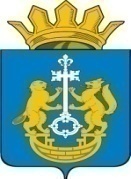 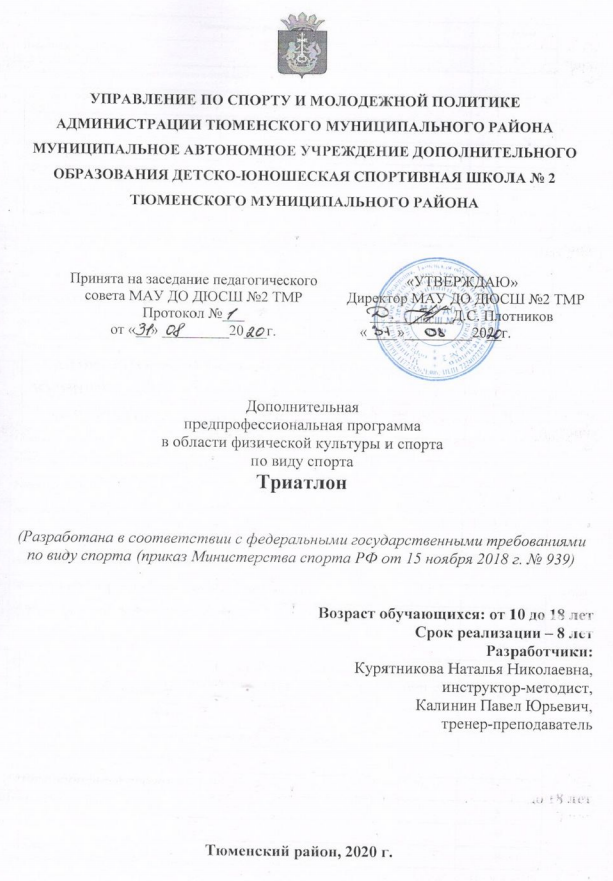 1. Пояснительная запискаДополнительная предпрофессиональная программа в области физической культуры и спорта (далее – образовательная программа) по виду спорта «Триатлон» предполагает предпрофессиональную подготовку по виду спорта «Триатлон». Дополнительная предпрофессиональная программа в области физической культуры и спорта по виду спорта триатлон (далее – Программа) разработана в соответствии с нормативно-правовыми документами:    - на основе ФЗ от 04.12.2007 г. № 329-ФЗ «О физической культуре и спорте в Российской Федерации» (с последними изменениями, внесенными на основании Федерального закона от 06.12.2011 г. № 412-ФЗ).- на основе ФЗ от 29 декабря 2012 года № 273-ФЗ «Об образовании в Российской Федерации»;- Приказом Минспорта России от 30.08.2013 г. № 689 «Об утверждении Федерального стандарта спортивной подготовки по виду спорта триатлон»;- Приказом Министерства спорта РФ от 15.11.2018 г. N 939 «Об утверждении федеральных государственных требований к минимуму содержания, структуре, условиям реализации дополнительных предпрофессиональных программ в области физической культуры и спорта и к срокам обучения по этим программам»;- учетом требований федерального стандарта спортивной подготовки по виду спорта гиревой спорт, утвержденного приказом Министерства спорта Российской Федерации от 26 декабря 2014 года № 1078;- на основе приказа Министерства спорта РФ от 27 декабря 2013 года№ 1125 «Об утверждении особенностей организации и осуществления образовательной, тренировочной и методической деятельности в области физической культуры и спорта»;- Федеральный стандарт спортивной подготовки по виду спорта «Триатлон», утвержденный приказом Минспорта России от 19.01.2018 N 30;  - на основе Постановления Главного государственного врача Российской Федерации от 4 июля 2014 года № 41 «Об утверждении СанПиН 2.4.4.3172-14 «Санитарно-эпидемиологические требования к устройству, содержанию и организации режима работы образовательных организаций дополнительного образования детей», зарегистрировано в Минюсте Российской Федерации 20 августа 2014 года № 33660;- Уставом МАУ ДО ДЮСШ №2 ТМР.Программа служит документом для эффективного построения работы с детьми, на этапе многолетней подготовки и для содействия успешному решению задач физического воспитания детей школьного возраста. Программа является основным документом при организации и проведении занятий в муниципальном автономном учреждении дополнительного образования детско-юношеской спортивной школы № 2 Тюменского муниципального района.В Программе даны конкретные методические рекомендации по организации и планированию тренировочной работы на различных этапах подготовки, отбору и комплектованию групп в зависимости от возраста, уровня развития физических и психофизиологических качеств, специальных способностей обучающихся. 1.1 Характеристика триатлона, его отличительные особенности           Спортивная подготовка, осуществляемая в рамках настоящей программы, направлена на всестороннее и планомерное развитие спортсмена с целью достижения своего максимального уровня спортивных результатов. Триатлон является одним из молодых видов спорта и пользуется всё большей популярностью в мире. В России триатлон активно начал развиваться в начале 90-х годов прошлого века. Несмотря на то, что с 2000 года триатлон включён в программу Олимпийских игр.           Триатлон зимний (бег, езда на велосипеде и на лыжах) - это спортивное троеборье, которое выполняется подряд, в последовательности: бег, велосипедная гонка на МТБ и лыжная гонка свободным стилем. Такое сочетание классических и общедоступных видов спорта, требующих всестороннюю физическую подготовленность, и большое разнообразие дистанций и смежных дисциплин, вывели триатлон на первые позиции по популярности в мире. Так же под эгидой Международной Федерации триатлона и Федерации триатлона России культивируются смежные с триатлоном виды спорта:-  Дуатлон                Бег + Велосипедная гонка + Бег;          -  Акватлон              Бег + Плавание + Бег;-  Летний триатлон   Плавание +Бег + Велогонка;- Кросс триатлон Плавание + Велогонка на МТБ + Бег по пересеченной местности.Дистанции в этих, самостоятельных видах спорта, так же отличаются большим разнообразием, в зависимости от возраста спортсменов и особенности конкретных условий проведения соревнований.                Программа по виду спорта триатлон является основным документом для организации тренировочного процесса в спортивной школе, однако методическая часть программы не может рассматриваться как единственно возможный вариант проведения и планирования тренировочного процесса. Различие в финансировании спортивных школ, обеспеченность необходимыми спортивными сооружениями и материальной базы могут служить основанием для корректировки предлагаемых рекомендаций, с обязательным сохранением методической основы.Наиболее интересным и физически разносторонним занятие является триатлон, в котором развиваются все необходимые для здорового образа жизни качества: выносливость, быстрота, сила, координация движений, ловкость, точность, прыгучесть и др., а также формируются личные качества ребенка: общительность, воля, целеустремленность.Программа «Триатлон» учитывает специфику дополнительного образования и охватывает значительно больше желающих заниматься этим видом спорта, предъявляя посильные требования в процессе обучения. Успешность обучения обусловлена рациональностью программы обучения, средств и методов, которые использует тренер - преподаватель, в соответствие с сенситивными периодами развития физических качеств, возрастным и индивидуальным особенностям ребёнка.Направленность программы – физкультурно-спортивная.1.2. Специфика организации тренировочного процесса.Организация тренировочного процесса основывается на принципах единства специальной и всесторонней подготовленности спортсмена, непрерывности, постепенного увеличения тренировочных нагрузок, цикличности, индивидуализации тренировочного процесса. Специфика триатлона определяет следующие особенности организации обучения:  - комплектование групп, а также планирование тренировочных занятий (по объему и интенсивности тренировочных нагрузок разной направленности) осуществляются в соответствии с гендерными и возрастными особенностями развития;  - большой объем разносторонней физической подготовки в общем объеме тренировочного процесса;  - постепенное увеличение интенсивности тренировочного процесса и постепенное достижение высоких общих объемов тренировочных нагрузок; - повышение специальной скоростно-силовой подготовленности за счет широкого использования различных тренировочных средств; - в зависимости от условий и организации занятий, а также условий проведения спортивных соревнований подготовка по виду спорта велоспорт-шоссе осуществляется на основе обязательного соблюдения необходимых мер безопасности в целях сохранения здоровья и жизни обучающихся. Занятие триатлоном развивает такие качества спортсменов, как выносливость, сила, быстрота и смелость. 1.3 Актуальность, новизна, педагогическая целесообразностьАктуальность программы обусловлена тем, что изменения, происходящие в настоящее время в современном спорте, делают необходимыми преобразования, прежде всего, в системе дополнительного образования детей. В этой связи возникает проблема создания многолетнего учебно-тренировочного процесса по виду спорта триатлон с учетом традиционного обучения. Таким образом, была вызвана необходимость создания программы, которая соответствует современным технологиям спортивной подготовки в сочетании с традиционными формами обучения в триатлоне и может непосредственно использоваться в учебно-тренировочном процессе МАУ ДО ДЮСШ№2 ТМР.В новизну программы положены нормативные требования по физической и спортивно-технической подготовке, научные и методические разработки по триатлону отечественных и зарубежных тренеров и специалистов, применяемые в последние годы для подготовки высококвалифицированных спортсменов.Педагогическая целесообразность программы определена тем, что ориентирует обучающихся на приобщение каждого к физической культуре и спорту, применение полученных знаний, умений и навыков в повседневной деятельности, улучшение своего образовательного результата, на создание индивидуального творческого продукта. Благодаря систематическим занятиям физической культурой и спортом обучающиеся приобретают общую и специальную физическую подготовку, а развитие специальных физических качеств помогает развить морфофункциональные системы растущего организма - в этом и заключается педагогическая целесообразность разработанной предпрофессиональной программы по триатлону.Кроме того, педагогическую целесообразность образовательной программы мы видим в формировании у обучающегося чувства ответственности в исполнении своей индивидуальной функции в коллективном процессе, с одной стороны, и формировании самодостаточного проявления всего спортивного потенциала при выполнении индивидуальных заданий обучающегося, в соревновательной деятельности формирования тактического мышления. Программа отличается тем, что:- позволяет в условиях спортивной школы через дополнительное образование расширить возможности образовательной области «Физической культуры»;- программа ориентирована на развитие физических способностей, обучающихся разных возрастных групп; 			- содержание программы является основой для развития двигательных умений и навыков   как групп обучающихся, так и отдельно взятых обучающихся; - программа дополнительного образования имеет четкую содержательную структуру на основе постепенной (от простого к сложному) многолетней подготовки реализации задач.1.4 Цели. Задачи ПрограммыЦелью Программы является: создание оптимальных условий для физического и психического развития, самореализации, укрепления здоровья и формирование здорового образа жизни, обучающихся посредством систематических занятий триатлоном.Задачи дополнительной предпрофессиональной программы:укрепление здоровья обучающихся, формирование культуры здорового и безопасного образа жизни;формирование навыков адаптации к жизни в обществе, профессиональной ориентация;получение знаний, умений и навыков в области физической культуры и спорта;удовлетворение потребностей в двигательной активности;подготовка к поступлению в профессиональные образовательные организации среднего и высшего образования, реализующие основные образовательные программы среднего профессионального и высшего образования по укрупненным группам специальностей и направлений подготовки в сфере образования и педагогики, в области физической культуры и спорта;отбор одаренных детей и подростков, создание условий для их физического воспитания и физического развития;подготовка обучающихся к освоению программ спортивной подготовки.1.5. Принципы реализации ПрограммыВ основу программы заложены основополагающие принципы подготовки юных спортсменов, результаты научных исследований и передовой спортивной практики:Принцип комплектности предполагает тесную взаимосвязь всех сторон учебно-тренировочного процесса (все виды подготовки, воспитательной работы, восстановительных мероприятий и комплексного контроля) в оптимальном соотношении.Принцип преемственности определяет системность изложения программного материала по этапам годичного и многолетнего циклов и его соответствия требованиям высшего спортивного мастерства, при обеспечении преемственности задач, методов и средств подготовки, объемов тренировочных и соревновательных нагрузок, роста показателей уровня подготовленности.Принцип вариативности предусматривает вариативность программного материала в зависимости от этапа многолетней подготовки, возрастных индивидуальных особенностей юных спортсменов.1.6 Условия реализации программыДанная дополнительная предпрофессиональная программа по триатлону предназначена для обучающихся от 10 до 18 лет, имеет нормативный срок освоения 8 лет и предусматривает: - Базовый уровень сложности – 6 лет;- Углубленный уровень сложности – 2 года.Для детей, планирующих поступление в образовательные организации профессионального образования, реализующих основные профессиональные образовательные программы в области физической культуры и спорта срок освоения программы может быть увеличен на углубленном уровне до 2 лет.Образовательная организация имеет право реализовывать программу в сокращенные сроки в случае усвоения программного материала обучающимися.По характеру деятельности — образовательная.По педагогическим целям — физкультурно-спортивная.По образовательным областям — профильная.По форме занятий — групповая, очная.По возрастным особенностям – от 10 до 18 лет. Сроки реализации программы – 8 лет обучения.Продолжительность одного академического занятия – 45 минут (2 по 45 мин.)Количество занятий в неделю – от 3 до 4 раз в неделю для базового уровня 1, 2, 3, 4 года обучения (Б-1, Б-2, Б-3, Б-4), от 4 до 5 раз в неделю для базового уровня 5, 6 годов обучения (Б-5, Б-6) и углубленного уровня 1, 2 годов обучения (У-1 и У-2).Продолжительность программы: 42 неделиКоличество часов по программе варьируется в зависимости от этапа подготовки и недельного объема тренировочных занятий, согласно учебному плану и муниципального задания на текущий год (примерный годовой объем тренировочной нагрузки указан в учебном плане)Финансирование: на основании муниципального задания.Наличие лицензии на право ведения образовательной деятельности.Материально-технические условия: наличие игрового зала, наличие тренировочного спортивного зала, наличие тренажерного зала, наличие раздевалок и душевых, необходимый спортивный инвентарь для спортивных и подвижных игр, видеоматериалов, игр, обучающих роликов, соответствующее требованиям СанПиН 2.4.4.3172-14 «Санитарно-эпидемиологические требования к устройству, содержанию и организации режима работы образовательных организаций дополнительного образования детей».Тип программы: физкультурно-спортивная.Обучение ведется на русском языке.Направленная на: - создание условий для физического воспитания и развития детей; - формирование знаний, умений, навыков в области физической культуры и спорта, в том числе в избранном виде спорта; - формирование навыков адаптации к жизни в обществе, профессиональной ориентации;- подготовку одаренных детей к поступлению в образовательные организации, реализующие профессиональные образовательные программы в области физической культуры и спорта;- организацию досуга детей и формирование потребности в поддержании здорового образа жизни;- подготовку к освоению этапов спортивной подготовки, в том числе в дальнейшем по программам спортивной подготовки.Условия набора детей: На занятия допускаются обучающиеся, не имеющего медицинских противопоказаний, в установленном для данного вида спорта минимальном возрасте и на основании результатов индивидуального отбора, который осуществляется приемной комиссией Учреждения, согласно Правилам приема обучающихся в муниципальном автономном учреждении дополнительного образования детско-юношеской спортивной школы №2 Тюменского муниципального района.Наполняемость групп: разрабатывается и утверждается ежегодно комплектованием учреждения, согласно муниципальному заданию на текущий год. Минимальная наполняемость учебных групп на базовом уровне сложности 1, 2, 3 года обучения программы не менее 16 человек, на 4, 5, 6 годе обучения базового уровня и углубленном уровне сложности не менее 12 человек.Кадровое обеспечение программы: Требования к образованию и обучению: Среднее профессиональное образование в области физической культуры и спорта. Специальность: Тренер-преподаватель, Физическая культура. Допускается среднее профессиональное образование и подготовка по дополнительным профессиональным программам – программам профессиональной переподготовки в области физкультуры и спорта и стаж в профессиональной сфере не менее 10 лет.Особые условия допуска к работе: Отсутствие запрета на занятие педагогической деятельностью в соответствии с законодательством РФ. Прохождение обязательных периодических медицинских осмотров.Требования к квалификации: устанавливаются квалификационные категории соответствие занимаемой должности, первая, высшая) по решению аттестационной комиссии в порядке, предусмотренном законодательством. 
(1 раз в 5 лет, после 2 лет работы в учреждении). Наличие краткосрочных курсов повышения квалификации (согласно ст.47 273-ФЗ) 1 раз в 3 года.Требования к уровню образования для реализации предпрофессиональной программы (приказ Минспорта от 15.11.2018 №939): Высшее профессиональное образование или среднее профессиональное образование и стаж практической работы в профессиональной сфере не менее последних 10 лет.1.7 Формы и режим занятийОсновными формами организации деятельности, обучающихся являются: - занятия с группой (подгруппой), сформированной с учетом избранного вида спорта, возрастных и гендерных особенностей занимающихся;- индивидуальные тренировочные занятия (в том числе занятия с применением дистанционных технологий), проводимые согласно учебным планам с одним или несколькими занимающимися, объединенными для подготовки к выступлению на спортивных соревнованиях в пару, группу;- самостоятельная работа занимающихся по индивидуальным планам;- участие в спортивных соревнованиях и иных мероприятиях, в том числе в качестве зрителей;- инструкторская и судейская практика;- медико-восстановительные мероприятия;- промежуточная и итоговая аттестация обучающихся.Успешная подготовка спортсмена возможна только при условии тесной преемственности каждого этапа обучения спортсмена.В итоге каждого этапа тренировки проводится отбор, задачей которого является оценка уровня развития тех сторон физической и специальной подготовленности, на совершенствование которых был направлен учебно-тренировочный процесс на этом этапе, а также прогнозирование успеха на следующем этапе многолетней тренировки.При приеме в образовательную организацию дети проходят тестирование по показателям общей физической и специальной физической подготовленности.Набор (индивидуальный отбор) обучающихся осуществляется ежегодно до начала учебного года.Повышение уровня подготовки по триатлону в соответствии с определенными этапами предусмотрено нормативными требованиями. Требования к подготовленности занимающихся, формированию групп и определения объема недельной тренировочной нагрузки занимающихся с учетом этапов (периодов) подготовки (в академических часах) предоставлены в таблице № 1.	Режим занятийТаблица №1<*> - утверждается на учебный год приказом директора, на основании учебного плана, согласно муниципальному задания. Увеличение недельной учебной нагрузки обуславливается возрастом обучающихся, выполнением контрольных нормативов по «общей физической подготовки» для базового уровня и «общей и специальной физической подготовке» для углубленного уровней.Тренировочный процесс ведется в соответствии с годовым учебным планом, рассчитанным на 42 недели. Для обеспечения непрерывности освоения обучающимися образовательных программ, в период каникул и в период пребывания в спортивно-оздоровительных лагерях или тренировочных сборов учебная нагрузка увеличивается с таким расчетом, чтобы общий объем учебного плана каждой группы был выполнен полностью.Подготовка проводится в нескольких уровнях, которые имеют свои специфические особенности. Главным отличием является возраст и уровень физического развития детей, зачисляемых в ту или иную группу. Для зачисления на обучение по предпрофессиональной программе дети проходят тестирование по показателям физического развития и общей физической подготовленности. После каждого года обучения обучающиеся сдают предусмотренные программой контрольные упражнения для оценки эффективности результатов освоения образовательной программы. Расписание занятий составляется с учетом создания благоприятных условий и режима тренировок, отдыха занимающихся, графика обучения их в общеобразовательных учреждениях.1.8 Продолжительность уровней сложности программы, минимальный возраст для зачисления, комплектование и наполняемость учебных группВ основу комплектования учебных групп положена научно-обоснованная система многолетней подготовки с учетом особенностей развития и возрастных закономерностей спортивной подготовленности. Перевод занимающихся в следующие группы обучения и увеличение тренировочных и соревновательных нагрузок обуславливаются стажем занятий, уровнем общей и специальной физической подготовленности, состоянием здоровья, уровнем спортивных результатов.При необходимости объединения в одну группу обучающихся, разных по возрасту, уровню спортивной подготовленности, разница в уровне спортивной подготовленности не должна превышать двух спортивных разрядов.Продолжительность уровней образовательной предпрофессиональной программы, минимальный возраст лиц для зачисления на обучение по дополнительной предпрофессиональной программе по триатлону представлены в таблице № 2.Продолжительность уровней образовательной предпрофессиональной программы, минимальный возраст лиц для зачисления на базовый и углубленный уровни программыТаблица № 21.9  Правила приема на обучение в МАУ ДО ДЮСШ№2 ТМРНа обучение по дополнительной образовательной предпрофессиональной программе по виду спорта зачисляются дети на основании Правил приема обучающихся МАУ ДО ДЮСШ №2 ТМР. На базовый уровень образовательной программы зачисляются дети от 10 лет. Максимально допустимый возраст обучения по программе дети до 18 лет, не имеющие медицинских противопоказаний. Организация приема и зачисления поступающих осуществляются приемной комиссией ДЮСШ в форме тестирования по общефизической подготовке (ОФП) предусмотренной данной программой, с целью зачисления лиц, обладающих способностями в области физической культуры и спорта на базовый уровень программы.На углубленный уровень сложности по предпрофессиональной программе зачисляются только практически здоровые обучающиеся, прошедшие необходимую подготовку на базовом уровне сложности программы, при условии выполнения ими контрольных нормативов по общей и специальной физической подготовке, прохождения тестирования по предметной области «Теоретические основы физической культуры и спорта» предъявляемых к уровню физических способностей, при зачисление на углубленный уровень сложности.Сроки приема документов на зачисление обучающихся с мая, но не позднее чем октябрь месяц, до проведения индивидуального отбора поступающих. По результатам контрольно-переводных испытаний осуществляется перевод обучающихся на следующий уровень обучения.Прием в Учреждение производится по заявлению родителей (законных представителей ребенка) или личного заявления, при достижении 14-летнего возраста, не имеющего медицинских противопоказаний в установленном для данного вида спорта минимальном возрасте. 1.10 Планируемые результаты освоения образовательной программыОжидаемые результаты - овладение обучающимися способами контроля и оценки физического развития и физической подготовленности, основами методики обучения и тренировки по триатлону. Приобретение дополнительных знаний истории и происхождения избранного вида спорта.В предметной области «Теоретические основы физической культуры и спорта» для базового уровня:- знание истории развитии спорта;- знание места и роли физической культуры и спорта в современном обществе;- знание основ законодательства в области физической культуры и спорта;- знания, умения и навыки гигиены;- знание режима дня, основ закаливания организма, здорового образа жизни;- знание основ здорового питания;- формирование осознанного отношения к физкультурно-спортивной деятельности, мотивации к регулярным занятиям физической культурой и спортом.Для углубленного уровня:- знание истории развития избранного вида спорта;- знание значения занятий физической культурой и спортом для обеспечения высокого качества жизни;- знание этических вопросов спорта;- знание основ общероссийских и международных антидопинговых правил;- знание норм и требований, выполнение которых необходимо для присвоения соответствующих званий и спортивных разрядов по избранному виду спорта, а также условий выполнения этих норм и требований;- знание возрастных особенностей детей и подростков, влияния на спортсмена занятий избранным видом спорта;- знание основ спортивного питания.В предметной области «Общая физическая подготовка» для базового уровня:- укрепление здоровья, разностороннее физическое развитие, способствующее улучшению приспособленности организма к изменяющимся условиям внешней среды;- повышения уровня физической работоспособности и функциональных возможностей организма, содействие гармоничному физическому развитию как основы дальнейшей специальной физической подготовки;- развитие физических способностей (силовых, скоростных, скоростно-силовых, координационных, выносливости, гибкости) и их гармоничное сочетание применительно к специфике занятий избранным видом спорта;- формирование двигательных умений и навыков;- освоение комплексов общеподготовительных, общеразвивающих физических упражнений;- формирование социально-значимых качеств личности;- получение коммуникативных навыков, опыта работы в команде (группе);- приобретение навыков проектной и творческой деятельности.В предметной области «Общая и специальная физическая подготовка» для углубленного уровня:- укрепление здоровья, разностороннее физическое развитие, способствующее улучшению приспособленности организма к изменяющимся условиям внешней среды;- повышения уровня физической работоспособности и функциональных возможностей организма, содействие гармоничному физическому развитию как основы дальнейшей специальной физической подготовки;- развитие физических способностей (силовых, скоростных, скоростно-силовых, координационных, выносливости, гибкости) и их гармоничное сочетание применительно к специфике занятий избранным видом спорта;- специальная психологическая подготовка, направленная на развитие и совершенствование психических функций и качеств, которые необходимы для успешных занятий избранным видом спорта.В предметной области «Вид спорта» для базового уровня:- развитие физических способностей (силовых, скоростных, скоростно-силовых, координационных, выносливости, гибкости) в соответствии со спецификой избранного вида спорта;- овладение основами техники и тактики избранного вида спорта;- освоение комплексов подготовительных и подводящих физических упражнений;- освоение соответствующих возрасту, полу и уровню подготовленности обучающихся тренировочных нагрузок;- знание требований к оборудованию, инвентарю и спортивной экипировке в избранном виде спорта;- знание требований техники безопасности при занятиях избранным спортом;- приобретение опыта участия в физкультурных и спортивных мероприятиях;- знание основ судейства по избранному виду спорта.Для углубленного уровня:- обучение и совершенствование техники и тактики избранного вида спорта;- освоение комплексов специальных физических упражнений;- повышения уровня физической, психологической и функциональной подготовленности, обеспечивающей успешное достижение планируемых результатов;- знание требований федерального стандарта спортивной подготовки по избранному виду спорта;- формирование мотивации к занятиям избранным видом спорта;- знание официальных правил соревнований по избранному виду спорта, правил судейства;- опыт участия в физкультурных и спортивных мероприятиях.В предметной области «Спортивное и специальное оборудование» для базового уровня:- знание устройства спортивного и специального оборудования по избранному виду спорта;- умение использовать для достижения спортивных целей спортивное и специальное оборудование;- приобретение навыков содержания и ремонта спортивного и специального оборудования.В предметной области «Основы профессионального самоопределения» для углубленного уровня:- формирование социально-значимых качеств личности;- развитие коммуникативных навыков, лидерского потенциала, приобретение опыта работы в команде (группе);- развитие организаторских качеств и ориентация на педагогическую и тренерскую профессии;- приобретение практического опыта педагогической деятельности, предпрофессиональная подготовка обучающихся;- приобретение опыта проектной деятельности.В предметной области «Судейская подготовка» для углубленного уровня:- освоение методики судейства физкультурных и спортивных соревнований и правильного ее применения на практике;- знание этики поведения спортивных судей;- освоение квалификационных требований спортивного судьи, предъявляемых к квалификационной категории «юный спортивный судья» по избранному виду спорта.1.11 Формы подведения итогов реализации программыУчастие в промежуточной и итоговой аттестации в форме сдачи контрольных упражнений и тестирования по предметной области «Теоретические основы физической культуры и спорта». Выполнение контрольных нормативов по предметной области «вид спорта» осуществляется в соревновательной форме.Способы проверки ожидаемых результатов:Для базового уровня:- тестирование знаний по общей физической подготовке и виду спорта;- выполнение контрольных упражнений по предметной области «общая физическая подготовка», с учетом Всероссийского физкультурно-спортивного комплекса «Готов к труду и обороне» (ГТО);	- выполнение контрольных упражнений по предметной области «вид спорта»;Для углубленного уровня подготовки:- тестирование знаний по общей физической подготовке и виду спорта; - выполнение контрольных упражнений по предметной области «общей и специальной физической подготовке», с учетом Всероссийского физкультурно-спортивного комплекса «Готов к труду и обороне» (ГТО);- выполнение контрольных упражнений по предметной области «вид спорта».                               2. УЧЕБНЫЙ ПЛАНУчебный план – это основной документ, в котором распределены годам обучения средства многолетней подготовки юного спортсмена. Содержание учебного плана отражает распределение времени по предметным областям и годам обучения. Цифры учебного плана отражают объемы нагрузок и всех остальных видов деятельности в часах.2.1.  Продолжительность и объемы реализации Программы по предметным областямС учетом изложенных выше задач в таблицах № 3 и 4 представлен примерный учебный план с расчетом на 42 недели.В данном плане часы распределены не только по годам обучения, но и по времени на основные предметные области:Теоретические основы физической культуры и спорта;Общая физическая подготовка;Общая и специальная физическая подготовка;Вид спорта;Основы профессионального самоопределения;Судейская подготовка;Различные виды спорта и подвижные игры.Самостоятельная работа обучающихся выносится на все предметные области. Тренер-преподаватель осуществляет контроль за самостоятельной работой обучающихся на тренировочном занятии. Примерный учебный план на 42 недели занятий групп базового уровня подготовки представлен в таблице № 3.Примерный учебный план на 42 недели занятий групп углубленного уровня подготовки представлен в таблице № 4.Таблица № 3Примерный план учебного процесса на 42 недели для базового уровняОтделение триатлонаБазовый уровень подготовкиТаблица № 4Примерный план учебного процесса на 42 недели для углубленного уровняОтделение триатлонаУглубленный уровень подготовки2.2 Календарный учебный графикГодовой календарный учебный график по годам обучения для базового и углубленного уровня подготовки тренировочных занятий ежегодно разрабатывается в соответствии с учебным планом.Примерный план-график представлен в таблице №5.Примерный календарный учебный план-графикТаблица 53. МЕТОДИЧЕСКАЯ ЧАСТЬМетодическая часть учебной программы включает содержание и методику, и содержание работы по предметным областям, уровням подготовки, методические материалы, методы выявления и отбора одаренных детей, требования техники безопасности в процессе реализации программы, рабочие программы по предметным областям.3.1. Содержание и методика работы по предметным областямОбязательные предметные областиПредметная область «Теоретические основы физической культуры и спорта» для базового и углубленного уровней сложностиЦель и основное содержание данной предметной области программы определяются необходимостью приобретения спортсменами определенного минимума знаний для понимания сущности спорта, тренировочного процесса, требований для безопасного его осуществления.Теоретические знания могут сообщаться в ходе специально организованных лекций, бесед, теоретических занятий, просмотров обучающих видеосюжетов, тренировочных занятий. Необходимо также предусмотреть самостоятельное изучение специальной литературы по различным вопросам гиревого спорта и другим разделам теоретической подготовки. Необходимо, чтобы спортсмены хорошо знали правила соревнований, умели вести дневник тренировки и проводить анализ занятий и тренировочного процесса. Большое значение имеет изучение основ методики тренировки – планирование круглогодичной тренировки по циклам, этапам и периодам, перспективное планирование, а также методика развития физических качеств (выносливости, силы, быстроты, ловкости, гибкости) применительно к гиревому спорту. Кроме этого, спортсмены изучают технику и тактику игры, технические приемы и тактические действия в атаке и обороне, что позволяет научно обоснованно подходить к анализу техники и к методике ее изучения и совершенствования. В юношеском возрасте из всего объема теории необходимо дать первые сведения по гигиене занятий и экипировке, а также минимум знаний по технике, методике обучения и тренировке. Из года в год увеличиваются объем и глубина теоретических сведений, сообщаемых юным спортсменам. Для получения теоретических знаний очень важно приучить обучающегося к самостоятельному изучению литературы. Необходимо регулярно рекомендовать доступную для их уровня понимания популярную и методическую литературу. Контроль за этим осуществляется в виде собеседования, контрольных вопросов и обсуждения в группе. По окончанию обучения, обучающиеся проходят тестирование.Перечень тематических разделов и объемы программного материала по предметной области «Теоретические основы физической культуры и спорта» спортсменов базового и углубленного уровней подготовки представлен в таблице № 6.Перечень тематических разделов и объемы программного материала по предметной области «Теоретические основы физической культуры и спорта»Таблица № 6Предметные области «Общая физическая подготовка», «Специальная физическая подготовка» на базовом и углубленном уровняхОФП – это педагогический процесс, направленный на воспитание основных физических качеств и развитие функциональных возможностей организма, создающих нормальные условия для совершенствования основных физических качеств человека. Известно, что физическая подготовка спортсменов является одним из важнейших факторов, от которого зависти эффективность командных, групповых, и индивидуальных технико-тактических действий. Во–первых, спортсмен со слабыми физическими кондициями не успеет опередить соперника в борьбе за тактически выгодную позицию и т.д.Во–вторых, спортсмен должен быстро и точно оценивать тактические ситуации, принимать точные решения и мгновенно реализовывать их. В–третьих, выиграть борьбу, уйти от опасного столкновения, может только хорошо физически подготовленный спортсмен. Поэтому хорошая силовая подготовленность – неотъемлемое качество.В–четвертых, хорошая скоростно-силовая подготовленность – это так же неотъемлемое качество спортсмена.В–пятых, сохранить высокую координацию движений в течение всей гонки, уметь поддерживать высокую скорость рывков и ускорений с первой до последней минуты игры, не проигрывать силовые единоборства может только очень выносливый спортсмен. Поэтому отличная выносливость – тоже неотъемлемое качество.В основе эффективного выполнения технических приемов лежат процессы внутри мышечной и межмышечной координации, или координационные способности. Не может быть профессионального спортсмена без хорошо развитых координационных способностей.Общая физическая подготовка. Базовый уровеньОбщая физическая подготовка юного спортсмена предусматривает всестороннее развитие физических способностей, помогает достичь выполнения сложных действий на высокой скорости, улучшить маневренность и подвижность, повысить уровень его морально-волевых качеств. Обеспечивается упражнениями общеразвивающего характера и упражнениями из других видов спорта: легкой атлетики, гимнастики, лыжного спорта, плавания и др. С помощью этих упражнений достигается всестороннее развитие двигательных и скоростно-силовых качеств, укрепляется мышечный аппарат, повышается выносливость и общая тренированность детей и подростков.В подготовке спортсменов используется множество различных упражнений: от простых – бег, прыжки, силовые упражнений, до самых сложных: игровых упражнений с решением сложных игровых задач, координационных упражнений акробатики.Навыки в других видах спортаПодвижные спортивные игры являются важным средством спортивной тренировки спортсмена. Они всесторонне воздействуют на физическое развитие и подготовленность в целом. Игры содействуют развитию силы, быстроты, ловкости, выносливости и гибкости, помогают воспитанию психических качеств. Эмоциональность занятий всегда повышает интерес к подвижным и спортивным играм.Строевые и порядковые упражнения. Эти упражнения применяются для правильной организации и размещения группы в зале или на площадке. Они позволяют сосредоточить внимание занимающихся, способствуют формированию правильной осанки и т. д.Ходьба и бег являются, важным средством функциональной подготовки гиревика. Эти упражнения могут давать различную физическую нагрузку и развивать необходимые физические качества (быстроту и выносливость). Наилучшие результаты в формировании и улучшении функционального состояния гиревика можно наблюдать при выполнении этих упражнений в равномерном, переменном темпе и повторно.Общеразвивающие упражнения. К этим упражнениям относятся гимнастические упражнения без предметов, с предметами (скакалки, гантели, палки, набивные мячи и др.), на снарядах, прыжки и различные подскоки. Эти упражнения способствуют повышению уровня развития силы, быстроты, выносливости, гибкости и ловкости. Они совершенствуют работу всех органов и систем организма спортсмена, улучшают физическое развитие. Общеразвивающие упражнения включают в утреннюю гимнастику.Элементы акробатики необходимы спортсмену для развития гибкости, ловкости, быстроты и ориентировки в пространстве. Эти качества способствуют овладению правильным положением туловища и конечностей в различных фазах упражнений, а также улучшают технику движений. Акробатические упражнения вызывают положительные эмоции. В спортивной тренировке применяются следующие акробатические упражнения: кувырки (вперед и назад), различные перевороты, «мосты» и «шпагаты».Подвижные спортивные игры. Эмоциональность занятий всегда повышает интерес к подвижным и спортивным играм.К спортивным играм, которые в основном используют в тренировочном процессе, относятся настольный теннис, волейбол, футбол и др. Такие игры, как волейбол и футбол, доступны, так как могут проводиться на любом мягком грунте с относительно ровной поверхностью. Не нарушая правил проведения той или иной спортивной игры, тренер для решения конкретных задач занятия может изменять размеры площадок (уменьшать или увеличивать), продолжительность игры, количество таймов, время отдыха между таймами, составы команд (увеличивать или уменьшать) и т. д. Спортивные и подвижные игры являются универсальным средством тренировки спортсмена.Упражнения для развития силы. Для увеличения силы мышц, несущих основную нагрузку определенным способом, можно использовать различные тренажеры, которые позволяют выполнять движения, по форме, характеру, ритму и темпу похожие на движения спортсмена. Кроме этих приспособлений, в процессе тренировок используются резиновые и блочные амортизаторы. Они хорошо развивают силу мышц рук и плечевого пояса. Упражнения для силовой подготовки различаются по применению отягощений (штанга, гриф и диски от штанги, гантели и др.) различного веса и времени выполнения упражнений. Так, выполнение упражнения с тяжелыми снарядами может быть менее продолжительным и с более низким темпом, чем при выполнении упражнения с более легкими предметами.Упражнения для совершенствования специальной гибкости. Для достижения высокого спортивного мастерства в спорте необходимо наряду с выполнением ряда требований иметь высокую подвижность конечностей в суставах. Для решения этих задач используются специальные упражнения, которые включаются в комплексы упражнений, выполняемых на каждом тренировочном занятии.Гибкость подразделяют на активную (выполняется за счет работы собственных мышц) и пассивную (подвижность в суставах определяется по максимальной амплитуде движения, достигнутой с помощью внешней силы). Пассивная подвижность в суставах больше активной и она указывает на запас подвижности в целях дальнейшего увеличения амплитуды активных движений. Гибкость отрицательно коррелирует с силой.Развитие подвижности в суставах и гибкости осуществляется с помощью пассивных, активно-пассивных и активных упражнений. В пассивных упражнениях максимальная амплитуда движения достигается за счет усилия, прилагаемого партнером. С целью достижения наилучшего эффекта подвижности в суставах и профилактике травматизма упражнения на гибкость должны выполняться после хорошей разминки или после основной части тренировочных занятий, а также между отдельными подходами в силовых тренировках (растягивание мышц и сухожилий после силовых упражнений снижает тоническое напряжение мышц и позволяет добиться большей амплитуды движений).Упражнения для повышения физической выносливости. Применение интенсивных упражнений из других видов спорта способствует повышению общей физической выносливости, которая определяет уровень спортивных результатов спорте.К основным упражнениям для повышения общей физической выносливости относятся: бег в равномерном и переменном темпе и повторно на отрезках в предельном темпе; бег и ходьба на лыжах — в различном темпе (от среднего до предельного). Перечень тематических разделов и объемы программного материала по предметной области «Общая физическая подготовка» спортсменов на этапах многолетней подготовки представлен в таблице № 7.Перечень тематических разделов и объемы программного материала по предметной области «Общая физическая подготовка»Таблица №7Предметная область «Общая и специальная физическая подготовка». Углубленный уровень сложности.С переходом на углубленный уровень к общей физической подготовке добавляется специальная физическая подготовка, которая включает упражнения, способствующие развитию специальных качеств спортсмена. Цель специальной физической подготовки – достичь выполнения сложных приемов на высокой скорости, улучшить маневренность и подвижность, повысить характеристики технико-тактических действий, а также, повысить уровень его морально-волевых качеств. Перечень тематических разделов и объемы программного материала по предметной области «Общая и специальная физическая подготовка» спортсменов на этапах многолетней подготовки представлен в таблице № 8.Перечень тематических разделов и объемы программного материала по предметной области «Общая и специальная физическая подготовка»                                                                                                          Таблица № 8Техническая подготовка. Техническая подготовка направлена на обучение спортсмена технике движений и доведение их до совершенства. Спортивная техника – это способ выполнения спортивного действия, который характеризуется определенной степенью эффективности и рациональности использования спортсменом своих психофизических возможностей. Роль спортивной техники в различных видах спорта неодинакова, она позволяет развить наиболее мощные и быстрые усилия в ведущих фазах соревновательного упражнения, экономить расхода энергетических ресурсов в организме спортсмена, обеспечить спортсмену красоту, выразительность и точность движений, обеспечить высокую результативность, стабильность и вариативность действий спортсмена в постоянно изменяющихся условиях соревновательной борьбы. Техническая подготовленность спортсмена характеризуется тем, что он умеет выполнять и как владеет техникой освоенных действий. В процессе технической подготовки используется комплекс средств и методов спортивной тренировки. Условно их можно подразделить на две группы: средства и методы словесного, наглядного и сенсорно-коррекционного воздействия. К ним относятся: - беседы, объяснения, рассказ, описание и др.; - показ техники изучаемого движения; - демонстрация плакатов, схем, кинограмм, видеомагнитофонных записей; - использование предметных и других ориентиров; - звуко- и светолидирование; - различные тренажеры, регистрирующие устройства, приборы срочной информации. Средства и методы, в основе которых лежит выполнение спортсменом каких-либо физических упражнений. В этом случае применяются: - общеподготовительные упражнения. Они позволяют овладеть разнообразными умениями и навыками, являющимися фундаментом для роста технического мастерства в избранном виде спорта; - специально-подготовительные и соревновательные упражнения. Они направлены на овладение техникой своего вида спорта; - методы целостного и расчлененного упражнения. Они направлены на овладение, исправление, закрепление и совершенствование техники целостного двигательного действия или отдельных его частей, фаз, элементов; - равномерный, переменный, повторный, интервальный, игровой, соревновательный и другие методы, способствующие главным образом совершенствованию и стабилизации техники движений. Применение данных средств и методов зависит от особенностей техники избранного вида спорта, возраста и квалификации спортсмена, этапов технической подготовки в годичном и многолетних циклах тренировки. Методика технической подготовки спортсмена. Прежде чем приступить к обучению начинающего спортсмена какому-либо действию, важно установить, готов ли обучаемый к освоению этого действия. Если не готов, то провести предварительную подготовку. Готовность к обучению принято характеризовать тремя основными критериями.1. Физическая готовность. Решение двигательной задачи требует определенного уровня развития физических качеств. Поэтому перед началом обучения следует выяснить уровень физических качеств обучаемых. Для этого начинающему спортсмену по избранному виду спорта предлагается выполнить несколько контрольных тестовых упражнений, дающих представление об уровне развития данного физического качества. Если уровень физической подготовленности недостаточен для освоения запрограммированных двигательных действий, следует спланировать необходимый период предварительной физической подготовки или скорректировать двигательную задачу. 2. Двигательная готовность. Продолжительность овладения новым двигательным действием зависит от тех двигательных умений и навыков, которыми располагает обучаемый. Чем богаче двигательный опыт, тем вероятнее наличие в нем представлений, необходимых при освоении нового действия, тем быстрее может сформироваться соответствующий новый двигательный навык. Если же двигательный опыт обучаемого недостаточен, то тренер-преподаватель должен предложить такие подводящие упражнения, которые будут доступны обучаемому, позволят сформировать необходимые двигательные представления. Такая предварительная подготовка должна быть спланирована заранее на основе анализа двигательного опыта, обучаемого по отношению к особенностям структуры двигательного действия, намеченного к изучению. 3. Психическая готовность. Ее основой является мотивация спортсмена к тренировочной деятельности. Обучение будет успешным только в случае, если достижение поставленной цели станет доминирующим мотивом учения. Когда необходимое качество мотивации обеспечено, то успех обучения зависит от настойчивости, смелости, двигательной одаренности обучаемого. Смелость и решительность действий обучаемого во многом зависят от предшествующего двигательного опыта, обучаемого, наличия и надежности мер безопасности, оберегающих от возможности получить травму при выполнении задания. При обучении различным действиям, связанным с риском получить травму, чувством страха или другими отрицательными эмоциями, особенно важно предварительно сформировать позитивную психическую установку, создать достаточно сильный стимул к преодолению психических трудностей и выработать необходимую уверенность (в частности, с помощью подводящих упражнений). Проблема подготовки к обучению сложным двигательным действиям решается в целом на основе умелой реализации принципов доступности и индивидуализации, систематичности и постепенности повышения требований. Этапы обучения технике двигательного действия. В процессе технической подготовки, направленной на обучение конкретному двигательному действию, выделяют три взаимосвязанных этапа, каждый из которых отличается специфическими задачами и особенностями методики: I этап - ознакомление и начальное разучивание техники; II этап - детализированное (углубленное) разучивание техники; III этап - совершенствование техники. Каждому этапу соответствует определенный уровень овладения двигательным действием. Ознакомление и начальное разучивание техники.Общей задачей обучения на этом этапе является овладение основой техники двигательного действия и обеспечение возможности выполнять изучаемое действие на уровне умения. В качестве частных педагогических задач могут решаться следующие: - обеспечить общее зрительно-логическое представление об изучаемом действии, основах техники действия;- сформировать мышечно-двигательное представление об изучаемом двигательном действии; - научить частям, фазам и элементам техники двигательного действия; - сформировать общий ритм двигательного действия. Особенности методики. Отличительной особенностью методики обучения на этом этапе является ее направленность на овладение занимающимися основой техники действия. Непосредственное овладение двигательным действием начинается с формирования установки на овладение действием и приобретения знаний о сущности двигательной задачи и путях ее решения. Тренер-преподаватель должен обратить внимание обучаемого именно на те элементы изучаемого действия, от которых зависит успешность его выполнения. Это не только особенности двигательного действия, но и условия решения двигательной задачи: особенности покрытия трассы, свойства конструкции лыж, величина передаточного соотношения и т.п.Тактическая подготовка Целенаправленные способы использования технических приемов в соревновательной деятельности для решения соревновательных задач с учетом правил соревнований, положительных и отрицательных характеристик подготовленности, а также условий среды – называют спортивной тактикой. Каждый вид спорта накладывает определенный отпечаток на тактику ведения соревновательной борьбы, поэтому трактовка и определения этого понятия в различных видах спорта могут в определенной мере отличаться друг от друга. В целом, смысл тактики состоит в том, чтобы так использовать приемы соревновательной деятельности, чтобы они позволили спортсмену с наибольшей эффективностью реализовать свои возможности (физические, технические, психические) с наименьшими издержками преодолеть сопротивление соперника. В основе спортивной тактики должно лежать соответствие тактического плана и поведения спортсмена во время состязания уровню развития его физических и психических качеств, технической подготовленности и теоретических знаний. Помимо выбора способов, технических приемов и действий, она включает рациональное распределение сил в процессе выполнения соревновательных упражнений; применение приемов психологического воздействия на противника и маскировки намерений. Тактика может относиться к соревновательным, стартовым (бой, поединок, схватка, старт и др.) и ситуационным целям. Особенностью тактики является ее индивидуальный, групповой или командный характер, определяемый видом спорта, спортивной дисциплиной и особенностями соревнований. Предметная область «Вид спорта» для базовогои углубленного уровней сложностиПеречень тематических разделов и объемы программногоматериала по предметной области «Вид спорта»Таблица № 9Психологическая подготовкаПсихологическая подготовка юных спортсменов состоит из общепсихологической подготовки (круглогодичной), психологической подготовки к соревнованиям и управления нервно психическим восстановлением спортсменов. Общая психологическая подготовка предусматривает формирование личности спортсмена и межличностных отношений, развитие спортивного интеллекта, специализированных психических функций и психомоторных качеств. Психологическая подготовка к соревнованиям состоит из двух разделов: общая психологическая подготовка к соревнованиям, которая проводится в течение всего года, и специальная психическая подготовка к выступлению на конкретных соревнованиях. В ходе общей психологической подготовки к соревнованиям формируются высокий уровень соревновательной мотивации, соревновательные черты характера, предсоревновательная и соревновательная эмоциональная устойчивость, способность к самоконтролю и саморегуляции в соревновательной обстановке. В ходе подготовки к конкретным соревнованиям формируется специальная (предсоревновательная) психическая боевая готовность спортсмена к выступлению. Она характеризуется уверенностью в своих силах, стремлением к обязательной победе, оптимальным уровнем эмоционального возбуждения, устойчивостью к влиянию внутренних и внешних помех, способностью произвольно управлять действиями, эмоциями и поведением, умением немедленно и эффективно выполнять во время выступления действия и движения, необходимые для победы. В процессе управления нервно-психическим восстановлением спортсмена снимается нервно-психическое напряжение, восстанавливается психическая работоспособность после тренировок, соревновательных нагрузок, развивается способность к самостоятельному восстановлению. Нервно-психическое восстановление осуществляется с помощью словесных воздействий, отдыха, переключения на другие виды деятельности и прочих средств. С этой целью также используются: рациональное сочетание средств ОФП в режиме дня, средства культурного отдыха и развлечения, система аутогенных воздействий. Средства и методы психолого-педагогических воздействий должны включаться во все этапы и периоды круглогодичной подготовки. На занятиях учебно-тренировочных групп акцент делается на развитии спортивного интеллекта, способности к саморегуляции, формировании волевых черт характера, развитии оперативного мышления и памяти, специализированного восприятия, создании общей психической подготовленности к соревнованиям. Общая психологическая подготовка проводится в единстве с физической, технической и тактической подготовкой на протяжении всего процесса спортивного совершенствования. С ее помощью решают следующие специфические задачи:1.Воспитание морально-волевых качеств спортсмена;2.Развитие внимания, его устойчивости, сосредоточенности, распределение и переключение;3.Развитие процессов восприятия, в частности совершенствования специализированных видов восприятия, таких как «чувство мяча», «чувство корзины», «чувство времени и пространства»;4.Развитие тактического мышления;5.Развития способности управлять своими эмоциями;6.Формирование спортивного коллектива и психологического климата команды.Интегральная подготовка – это процесс и результат выработки координационных взаимосвязей всех сторон подготовки спортсмена в целостный эффект соревновательной деятельности. Таким образом, в интегральной подготовке в избранном виде спорта осуществляется взаимосвязь, комплексное проявление всех сторон подготовки спортсмена (физической, технико-тактической, психологической, теоретической и т.д.). Интегральная подготовка – это то, что в практике называют игровой подготовкой.Для этого существует только один путь – многократное повторение спортсменом различными методами соревновательных упражнений. Обязательным является выполнение своего вида спорта со всеми его особенностями, со всем тем, что требуется в состязании, а также с учетом внешних условий. Здесь важно добиться реализации всего изученного – то есть слить воедино технико-тактическое мастерство, физические и психологические качества. Поэтому ведущими средствами интегральной подготовки служат совмещенные упражнения на стыке 2-х и более видов подготовки:-  Физической и технической (специально подготовленные упр.)-  Технической и тактической (специально подготовительные упр.)-  Физический – технический – тактический (соревновательные упражнения, игры полным, уменьшенным составом) контрольные игры, соревнования.Высшей формой интегральной подготовки являются соревнования (тренировочные и официальные).Велосипедная подготовкаВело подготовка входит в программу обучения на отделении триатлон с 10 лет.В начале вело подготовки, создается представление о велосипеде в целом. Упражнение на равновесие велосипедиста, изменения скорости наклона, радиуса поворота. Упражнение на технику педалирования. Обучаются правилам дорожного движения, правилам передвижения на велосипеде, как в одиночку, так и в группе, на автомобильных дорогах города. Изучают материальную часть велосипеда, устройство переключателей скоростей, шатунов втулок, колес проведением ремонтных работ. Обучаются правильной посадке на велосипеде, правильной работе ног, дыхании.Основные задачи:формирование мышечно-двигательного представления об изучаемом двигательном действии;обучение частям, фазам и элементам техники двигательного действия;овладение базовыми элементами техники велосипедного спорта.Лыжная подготовкаИзучение техники лыжных ходов. Применение лыжных ходов в зависимости от рельефа трассы и условий скольжения, изучение навыков подготовки лыж. Имитационные упражнения с резиной и лыжными палками, передвижение на лыжероллерах. Упражнения на лыжных тренажерах.Предметная область «Основы профессионального самоопределения» для углубленного уровня сложности программыПрофессиональное самоопределение – это процесс и результат формирования отношения личности к себе, как субъекту будущей профессиональной деятельности, что позволит подготовить человека в будущем к перемене профессии, адаптации к жизни и профессиональной деятельности в условиях рыночной экономики.Работа по привитию педагогических навыков проводится в группах углубленного уровня сложности первого и второго годов обучения, согласно учебному плану. Работа проводится в форме бесед, защиты проекта, практических занятий.Тренерская (инструкторская) практика включает: Составление комплексов упражнений для подготовительной, основной и заключительной частей занятия, разминки перед соревнованиями.Составление планов-конспектов тренировочных занятий по ОФП и СФП, виду спорта.Проведение учебно-тренировочных занятий.Перечень тематических разделов и объемы программного материала по предметной области «Основы профессионального самоопределения» Таблица № 10Вариативная предметная область Предметная область «Различные виды спорта и подвижные игры» для базового уровняВ предметной области "различные виды спорта и подвижные игры" для базового уровней:- умение точно и своевременно выполнять задания, связанные с правилами избранного вида спорта и подвижных игр;- умение развивать физические качества по избранному виду спорта средствами других видов спорта и подвижных игр;- умение соблюдать требования техники безопасности при самостоятельном выполнении упражнений;- приобретение навыков сохранения собственной физической формы.Бег — один из распространенных и доступнейших видов физических упражнений — служит прекрасным средством развития быстроты, силы и других важных качеств. Вовлекая в работу многие мышечные группы, бег вызывает усиление деятельности сердечно-сосудистой и дыхательной систем и всего организма в целом, представляет возможность, варьируя различными дистанциями, добиваться более высоких уровней быстроты и выносливости. Бег с места, ускорения с ходу по травянистым склонам вниз, вверх или траверсами и по песчаному грунту. Бесконечное разнообразие беговых упражнений делает бег одним из основных средств ОФП. Прыжки и подскоки совершенствуют координацию движений, функции вестибулярного аппарата, улучшают ориентировку в пространстве. Гимнастика успешно развивает координацию движений, силу, ловкость и быстроту. Упражнения на кольцах и перекладине требуют смелости и решительности. Прыжки через различные гимнастические снаряды позволяют в короткое время полета прочувствовать положение отдельных частей тела в безопорном положении. Батут и акробатика — отличные разновидности гимнастики для горнолыжника, развивающие координацию, вестибулярный аппарат, устойчивость, силу.Спортивные игры — разнообразные и быстрые действия в условиях постоянно меняющейся обстановки — развивают быстроту, ловкость, выносливость и тактическое мышление. Они эмоциональны, вызывают интерес у занимающихся, дают возможность мобилизовать усилия, занимающихся без особого волевого напряжения, разнообразно и интересно проводить тренировки. В играх присутствует элемент соревнования, стремление к победе, что, бесспорно, ценно и необходимо любому спортсмену. Занятия по спортивным и подвижным играм организуются зимой в спортивном зале, летом - на открытом воздухе. Предметная область «Судейская подготовка» для углубленного уровня Работа по привитию судейских навыков проводится в группах углубленного уровня сложности первого и второго годов обучения, согласно учебному плану. Работа проводится в форме бесед, семинаров, практических занятий и самостоятельного обслуживания соревнований. Обязанности и права участников соревнований. Общие обязанности судей. Обязанности главного судьи, заместителя главного судьи, главного секретаря, судьи, судьи-хронометриста, судьи-информатора. Подготовка, организация и проведение соревнований.Судейство соревнований по триатлону в спортивной школе, помощь в организации и проведении соревнований в других организациях. Выполнение обязанностей судьи-хронометриста, судьи-информатора, помощника судьи.В процессе судейской практики обучающиеся изучают и осваивают:Обязанности и права участников соревнований. Общие обязанности судей.Обязанности главного судьи, заместителя главного судьи, главного секретаря, судьи, судьи-хронометриста, судьи-информатора. Подготовка, организация и проведение соревнований. Судейство соревнований по триатлону в спортивной школе, помощь в организации и проведении соревнований в других организациях. Выполнение обязанностей судьи-хронометриста, судьи-информатора, помощника судьи.Перечень тематических разделов и объемы программного материала по предметной области «Судейская подготовка» спортсменов на этапах многолетней подготовки представлен в таблице № 10.Перечень тематических разделов и объемы программного материала по предметной области «Судейская подготовка» Таблица № 103.2 Рабочие программы по предметным областям3.2.1 Базовый уровень сложности (с 1 по 6 год обучения).	- Предметная область «Теоретические основы физической культуры и спорта»;		- Предметная область «Общая физическая подготовка»;- Предметная область «Вид спорта»;							- Предметная область «Различные виды спорта и подвижные игры».	3.2.2. Углубленный уровень сложности (с 1 по 2 год обучения) - Предметная область «Теоретические основы физической культуры и спорта»;		- Предметная область «Общая и специальная физическая подготовка»;	- Предметная область «Основы профессионального самоопределения»;- Предметная область «Вид спорта»;	- Предметная область «Судейская подготовка».3.3 Объемы учебных нагрузокВ процессе реализации программы предусмотрено следующее соотношение объемов обучения по предметным областям по отношению к общему объему учебного плана (Таблица № 11). Соотношение объемов предметных областей учебного плана по отношению к общему объему учебного планаТаблица № 11Учебная нагрузкаТаблица № 123.4. Методические материалыИспользуемые методы обучения:Словесные (источник знаний — слово) — рассказ тренера, беседа, объяснение, лекция, работа с книгой;Наглядные (источник знаний — образ) — демонстрация реальных или изображенных объектов, явлений и их наблюдение;Практические (источник знаний — опыт) — упражнения, соревнования.Современные педагогические и информационные технологии, используемые в программе	В научной литературе можно встретить классификации технологий обучения по разным основаниям:  по признаку новизны: традиционные, инновационные;по результату обучения: технология полного усвоения, технология развивающего обучения;по ориентации средств и методов обучения на определенные структуры личности: наглядно-образные технологии, операционные технологии, информационные технологии, действенно-практические технологии, технологии самоуправления учебной деятельностью;по доминирующей учебной форме: технология урока, технология групповой работы, технология коллективного обучения, игровые технологии обучения;по характеру педагогического взаимодействия: авторитарные технологии обучения, технологии свободного выбора, интерактивные (диалоговые) технологии.Индивидуальный учебный планРазработка индивидуальных учебных планов проводится с целью: ускоренного усвоения обучающимся образовательной программы; оперативной ликвидации ребенком задолженности; в других случаях, предусмотренных локальной документацией школы (например, в случае длительной болезни, частых отъездов и проч.).Методическое обеспечение общеобразовательной программы    Таблица №133.5 Методы выявления и отбора одаренных детейОдаренный ребенок — это ребенок, который выделяется яркими, очевидными, выдающимися достижениями (или имеет внутренние предпосылки для таких достижений), в том или ином виде деятельности. Одаренность — это системное, развивающееся в течение жизни качество психики, которое определяет возможность достижения человеком более высоких по сравнению с другими людьми, незаурядных результатов в одном или нескольких видах деятельности.Виды одаренностиВ одаренности можно выделить как качественный, так и количественный аспекты. Качественные характеристики одаренности выражают специфику психических возможностей человека и особенности их проявления в тех или иных видах деятельности. Количественные характеристики одаренности позволяют описать степень их выраженности.Систематизация видов одаренности определяется критерием, положенным в основу классификации. Среди критериев выделения видов одаренности можно назвать следующие:вид деятельности и обеспечивающие ее сферы психики;степень сформированности;форма проявлений;широта проявлений в различных видах деятельности;особенности возрастного развития.С учетом специфики одаренности в детском возрасте наиболее адекватной формой идентификации признаков одаренности того или другого конкретного ребенка является психолого-педагогический мониторинг. Психолого-педагогический мониторинг, используемый с целью выявления одаренных детей, должен отвечать целому ряду требований:1) комплексный характер оценивания разных сторон поведения и деятельности ребенка, что позволит использовать различные источники информации и охватить как можно более широкий спектр его способностей;2) длительность процесса идентификации (развернутое во времени наблюдение за поведением данного ребенка в разных ситуациях);3) анализ поведения ребенка в тех сферах деятельности, которые в максимальной мере соответствуют его склонностям и интересам;4) экспертная оценка продуктов деятельности детей; при этом следует иметь в виду возможный консерватизм мнения эксперта, особенно при оценке продуктов подросткового и юношеского творчества;5) выявление признаков одаренности ребенка не только по отношению к актуальному уровню его психического развития, но и с учетом зоны ближайшего развития (в частности, в условиях обогащенной предметной и образовательной среды при разработке индивидуализированной стратегии обучения данного ребенка);6) многократность и многоэтапность обследования;7) диагностическое обследование желательно проводить в ситуации реальной жизнедеятельности, приближая его по форме организации к естественному эксперименту;8) использование таких предметных ситуаций, которые моделируют исследовательскую деятельность и позволяют ребенку проявить максимум самостоятельности в овладении и развитии деятельности;9) анализ реальных достижений детей и подростков 8 различных спортивных соревнованиях, творческих конкурсах и т.п.;10) преимущественная опора на экологически валидные методы психодиагностики, оценивающие реальное поведение ребенка в реальной ситуации — анализ продуктов деятельности, наблюдение, беседа.Создание условий для развития и совершенствования таланта спортивно одаренных детей в МАУ ДО ДЮСШ №2 ТМР носит системный характер и строится на следующих принципах: - выявление спортивно одаренных детей идет на протяжении всего процесса обучения;- индивидуально - личностная основа деятельности учреждения спортивной направленности позволяет удовлетворять запросы конкретных детей, используя потенциал их свободного времени;- отбор детей для занятий в спортивной школе, не имеющих медицинский противопоказаний, постепенный и поэтапный, так как эффективная идентификация одаренности посредством какой-либо одноразовой процедуры тестирования невозможна.Отбор детей в МАУ ДО ДЮСШ№2 ТМР по выявлению одаренных детей, начинается со 1-го года обучения. На обучение по предпрофессиональной программе зачисляются обучающиеся, прошедшие индивидуальный отбор (тестирование) по виду спорта, согласно правилу приема обучающихся в МАУ ДО ДЮСШ№2 ТМР.Тренеры-преподаватели проводят мониторинг достижений своих воспитанников, динамики физических способностей посредством принятия контрольных нормативов по своим видам спорта.В МАУ ДО ДЮСШ№2 ТМР также ведется общий мониторинг достижений обучающихся. Информация о достижениях обучающихся размещается на официальном сайте и в социальных сетях.На каждом этапе процесса обучения, учитывая возрастные особенности спортсмена, тренер-преподаватель выстраивает учебно-тренировочный процесс таким образом, чтобы проявляющиеся способности раскрывались в полной мере, мотивируя спортсмена. Опытный тренер-преподаватель уже на первом этапе может выявить одаренного ребенка, который физиологически и психологически соответствует спортивной программе того или иного вида спорта. Глубокое понимание основных психофизиологических механизмов вестибулярных реакций тренерами и спортсменами позволяет, использовать скрытые резервы организма для дальнейшего повышения спортивных результатов.На первом этапе обучения сложность отбора спортивно одаренных детей заключается в том, чтобы правильно определить способность юного спортсмена к тому или иному виду спорта, т. е. изначально, как можно точнее, определить одаренность, выражающуюся в соответствии с модельными характеристикам определенного вида спорта.В дальнейшем тренер-преподаватель углубляет знания об индивидуальных способностях спортсмена, с которым занимается. Он учитывает, что личностные и индивидуально-типологические особенности формируются на базе наследственно-врожденных задатков. Учитывается программа, в основу которой положены результаты анализа особенностей личности, характерных для данного вида спорта. В спортивной школе уважают личность ребенка, его развитие сопровождается через учебно-тренировочное занятие, через соревнования, и спортивно-массовую работу.В спортивной школе проводятся соревнования по культивируемым видам спорта. Тренер-преподаватель поощряет за старание, даже если результат далек от желаемого, хвалит за участие, а не только за победу. Помимо культивирования высокого соревновательного духа формируют необходимый дух сотрудничества.В рамках работы со спортивно одаренными детьми тренер-преподаватель спортивной школы понимает и стремится повышать свою квалификацию для того, чтобы уметь модифицировать упражнения и стимулировать творческий потенциал воспитанников. Администрация спортивной школы понимает значение дополнительного стимулирования одаренных детей. Для этого обеспечивает спортсменов экипировкой, изыскивают возможность для участия их в учебно-тренировочных сборах, находит иные методы поощрения спортсменов.Методы исследования особенностей личностиОбщие принципы психологического исследования личности определяются тем, как понимаются отношения личности. Характеристики личности: статус, позиция, роли, функции, цели, ценности, мотивационная сфера, характер, способности.Метод беседы – специфическая роль беседы, как метода исследования личности, вытекает из того, что в ней испытуемый отдает словесный отчет о свойствах и проявлениях своей личности. Поэтому в беседе с наибольшей полнотой обнаруживается субъективная сторона личности – самосознание и самооценка свойств личности, переживания и эмоциональное отношение, выраженное в них и т.д. Большое значение имеет правильная постановка вопросов. Необходимое условие при данном методе – наличие доверительного контакта.Метод характерологической беседы – является особой формой естественного отбора одаренных детей. Пользуясь методом естественного эксперимента, можно наблюдать у обучающегося при определенных условиях в целенаправленно создаваемых ситуациях, организуя наблюдение по заранее намеченному плану. Наблюдение за поведением и реакциями спортсмена позволяет получить представление об особенностях личности в целом и отдельных ее свойствах.Биографический метод – позволяет изучить этапы жизненного пути, особенности формирования личности, может быть дополнением при интерпретации данных, полученных экспериментальными методами. Опросники как один из методов изучения личности применяются для диагностики степени выраженности у индивида определенных личностных характерологических или других черт.Проективные методы. Группа методов, предназначенных для диагностики личности, в которых обследуемым предлагается реагировать на неопределенную (многозначную) ситуацию; например, интерпретировать содержание сюжета картинки, дать истолкование неопределенных очертаний (пятна Роршаха). К проективным методам условно можно отнести метод анализа продуктов деятельности – изучение продуктов творческой деятельности (живопись, стихи, дневники).3.6 Требования техники безопасности в процессе реализации Программы	Общие требования1. К занятиям по триатлону допускаются лица с 10 лет, прошедшие медицинское обследование и не имеющие противопоказаний по состоянию здоровья. 2. В обязанности тренера-преподавателя входит проведение инструктажа обучающихся по правилам безопасности во время занятий. Работа по профилактике травматизма, заболеваний и несчастных случаев при занятиях физической культурой и спортом является одной из важнейших задач преподавателя. 3. Во избежание ситуаций на занятиях, ведущих к травматизму и отрицательным последствиям, после болезни или перенесенных травм возобновлять занятия можно только по разрешению врача и проводить их в сокращенном объеме. 4. Тренер-преподаватель и учащиеся должны строго соблюдать установленные в учреждении правила поведения, режим труда и отдыха, правила по пожарной безопасности, гигиены и санитарии. 5. О каждом несчастном случае во время занятий тренер-преподаватель должен поставить в известность директора ДЮСШ. 6. В случае легкой травмы тренер-преподаватель должен оказать помощь пострадавшему. К лицам, получившим средние и тяжелые травмы во время занятий, необходимо срочно вызвать скорую помощь. До прибытия скорой помощи пострадавшему должна быть оказана первая доврачебная помощь в соответствии с инструкцией по первой доврачебной помощи, действующей в ДЮСШ. 7. Учащиеся, нарушающие правила безопасности, отстраняются от занятий и на них накладывается дисциплинарное взыскание. Перед началом очередного занятия со всеми учащимися проводится внеплановый инструктаж. 8. Знание и выполнение требований настоящей Инструкции является должностной обязанностью тренера-преподавателя, а их несоблюдение влечет за собой, в зависимости от последствий нарушения, виды ответственности, установленные законодательством РФ (дисциплинарная, материальная, уголовная). Требования безопасности перед началом занятий1. Перед началом занятий тренер-преподаватель должен обратить особое внимание на оборудование места, необходимый инвентарь (лыжи, велосипед). 2. Все допущенные к занятию должны иметь специальную спортивную форму (одежду, обувь). 3. За порядок, дисциплину, своевременное построение группы к началу занятий отвечает тренер-преподаватель и дежурный группы. 4. Перед началом занятий тренер-преподаватель должен постараться выявить любые, даже незначительные отклонения в состоянии здоровья обучающихся лиц, для принятия профилактических мер (освобождение от занятий, снижение нагрузки). Требования безопасности во время занятий1. Занятия начинаются и проходят согласно расписанию. 2. Занятия должны проходить только под руководством тренера-преподавателя. 3. Тренер-преподаватель должен поддерживать высокую дисциплину во время занятий и добиваться четкого выполнения своих требований и замечаний, постоянно осуществлять контроль за действиями обучающихся. 4. Для предупреждения травм тренер-преподаватель должен следить за дисциплинированностью спортсменов, их уважительным отношением друг к другу. 5. На занятиях запрещается иметь в спортивной одежде и обуви колющие и режущие предметы (булавки, заколки и т.п.) 6. Тренер-преподаватель должен учитывать состояние обучающихся, реагировать на их жалобы о состоянии здоровья. 7. При появлении во время занятий боли, потертости кожи, а также при неудовлетворительном самочувствии учащийся должен прекратить занятия и сообщить об этом тренеру. 8. Выход обучающихся из спортивного зала во время занятий возможен только с разрешения тренера-преподавателя. Требования безопасности по окончании занятия1. После окончаний занятия тренер-преподаватель проверить инвентарь.2. В раздевалке при спортивном зале, учащимся переодеться, снять спортивную форму (одежду и обувь). 3. По окончании занятий принять душ, в случае невозможности данной гигиенической процедуры тщательно вымыть лицо и руки с мылом. Требования безопасности в аварийных ситуациях.1. При несчастных случаях с учащимися (травмы позвоночника, сдавливание органов брюшной полости, вдавливание гортани вовнутрь, растяжения и разрывы сумочно-связочного аппарата голеностопного и коленного суставов, кровоизлияния в ушные раковины, переломы ключицы и др.) тренер-преподаватель должен немедленно прекратить занятия и приступить к оказанию пострадавшему первой доврачебной помощи. 2. Одновременно нужно отправить посыльного из числа обучающихся для уведомления директора или представителя администрации ДЮСШ, а также вызова медицинского работника и скорой помощи. 3. При оказании первой доврачебной помощи следует руководствоваться приемами и способами, изложенными в инструкции по первой доврачебной помощи, действующей в ДЮСШ. 4. При обнаружении признаков пожара тренер-преподаватель должен обеспечить эвакуацию обучающихся из опасной зоны согласно схеме эвакуации при условии их полной безопасности. 5. Все эвакуированные проверяются в месте сбора по имеющимся у тренера-преподавателя по именным спискам. 4. ПЛАНЫ ВОСПИТАТЕЛЬНОЙ И ПРОФОРИЕНТАЦИОННОЙ РАБОТЫ4.1 Профориентационная работа занимает важное место в деятельности спортивной школы, так как она связывает систему образования с экономической системой, потребности обучающихся с их будущим. Для благополучия общества необходимо, чтобы каждый выпускник находил более полное применение своим интересам, склонностям, не терял напрасно время, силы, средства в поисках своего места в системе общественного производства, на котором мог бы принести наибольшую пользу и получить глубокое удовлетворение от своего труда.Профессиональная ориентация – это система учебно-воспитательной работы, направленная на усвоение обучающимися необходимого объёма знаний о социально-экономических и психофизических характеристиках профессий.Реализация профориентационного плана предусматривает активное участие тренеров-преподавателей, родителей обучающихся, администрации спортивной школы, сотрудников центра занятости населения и иных заинтересованных лиц в проведении профориентационных мероприятий, направленных на подготовку востребованных в регионе профессиональных кадров.Цели профориентационной работы•	оказания профориентационной поддержки обучающимися в процессе выбора профиля обучения и сферы будущей профессиональной деятельности.•	выработка у обучающихся сознательного отношения к труду, профессиональное самоопределение в условиях свободы выбора сферы деятельности в соответствии со своими возможностями, способностями и с учетом требований рынка труда.Задачи: •	сформировать положительное отношение к труду;•	научить разбираться в содержании профессиональной деятельности;•	научить соотносить требования, предъявляемые профессией, с индивидуальными качествами;•	научить анализировать свои возможности и способности, (сформировать потребность в осознании и оценке качеств и возможностей своей личности).Критерии и показатели эффективности профориентационной работы:1.      Достаточная информация о профессии и путях ее получения. Без ясного представления о содержании и условиях труда в избираемой профессии обучающийся не сможет сделать обоснованного ее выбора. Показателем достаточности информации в данном случае является ясное представление им требований профессии к человеку, конкретного места ее получения, потребностей общества в данных специалистах.2. 	Потребность в обоснованном выборе профессии. Показатели сформированности потребности в обоснованном профессиональном выборе профессии – это самостоятельно проявляемая обучающимися активность по получению необходимой информации о той или иной профессии, желание (не обязательно реализуемое, но проявляемое) пробы своих сил в конкретных областях деятельности, самостоятельное составление своего профессионального плана.3. 	Уверенность обучающихся в социальной значимости труда, т.е. сформированное отношение к нему как к жизненной ценности. 4. 	Степень самопознания обучающегося. От того, насколько глубоко он сможет изучить свои профессионально важные качества, во многом будет зависеть обоснованность его выбора. При этом следует учитывать, что только квалифицированный специалист может дать школьнику достаточно полную и адекватную информацию о его профессионально важных качествах.План мероприятий по профориентационной работе представлен в приложении 3.4.2. Воспитательные задачи, содержание и формы работы определяются запросами, интересами, потребностями детей и их родителей, условиями школы, социума. При составлении плана воспитательной работы учитывались требования образовательных программ многолетней подготовки спортсменов по видам спорта: греко-римской борьбе, хоккею с шайбой, волейболу, мини-футболу, баскетболу, армспорту, гиревому спорту, триатлону, велосипедному спорту.Цели:1.	 Формирование базовых компетентностей: социальных, коммуникативных, ценностно-смысловых и общекультурных через воспитание в детях толерантности, принятия и понимания других людей, умения позитивно с ними взаимодействовать.2.	Создание оптимальных условий для развития, саморазвития и самореализации личности ученика – личности психически и физически здоровой, гуманной, духовной и свободной, социально мобильной, востребованной в современном обществе.Задачи воспитательной работы:1.	Воспитание обучающихся в духе демократии, личностного достоинства, уважения прав человека, гражданственности, патриотизме.2.	Развивать мотивации личности к познанию своих способностей к определенному виду спорта.3.	Содействие формированию сознательного отношения обучающихся к своей жизни, здоровью, а также жизни и здоровью окружающих людей.4.	Создание условий для участия семей обучающихся в воспитательном процессе, развитие родительских общественных объединений, повышения активности родительского сообщества, привлечения родительской общественности к участию в самоуправлении детско-юношеской спортивной школой;5.	Разработать и реализовать систему мониторинга эффективности воспитательного процесса.6.	Разработать и реализовать систему работы учреждения дополнительного образования по повышению педагогической культуры родителей (законных представителей).Основные направления воспитания и социализации:1.	Воспитание гражданственности, патриотизма, социальной ответственности и компетентности, уважения к правам, свободам и обязанностям человека.2.	Воспитание нравственных качеств: честности, доброжелательности, терпимости, коллективизма, дисциплинированности, выдержки и самообладания.3.	Воспитание волевых качеств: настойчивость, смелость, упорство, терпеливость.4.	Формирование ценностного отношения к семье, здоровью и здоровому образу жизни.5.	Воспитание ценностного отношения к природе, окружающей среде (экологическое воспитание).6.	Воспитание ценностного отношения к прекрасному, формирование представлений об эстетических идеалах и ценностях, основ эстетической культуры (эстетическое воспитании, аккуратность), воспитание трудолюбия.Все направления воспитания и социализации важны, дополняют друг друга и обеспечивают развитие личности на основе отечественных духовных, нравственных и культурных традиций.Принципы воспитательного процесса:Принцип ориентации на идеал. Идеалы определяют смыслы воспитания, то, ради чего оно организуется. Идеалы сохраняются в традициях и служат основными ориентирами человеческой жизни, духовно-нравственного и социального развития личности. Аксиологический принцип. Принцип ориентации на идеал интегрирует социально-педагогическое пространство образовательного учреждения. Аксиологический принцип позволяет его дифференцировать, включить в него разные общественные субъекты. В пределах системы базовых национальных ценностей общественные субъекты могут оказывать школе содействие в формировании у обучающихся той или иной группы ценностей.Принцип следования нравственному примеру. Следование примеру — ведущий метод воспитания. В примерах демонстрируется устремлённость людей к вершинам духа, персонифицируются, наполняются конкретным жизненным содержанием идеалы и ценности. Особое значение для духовно-нравственного развития обучающегося имеет пример учителя.Принцип диалогического общения со значимыми людьми. В формировании ценностей большую роль играет диалогическое общение подростка со сверстниками, родителями, тренером-преподавателем и другими значимыми взрослыми. Наличие значимого другого в воспитательном процессе делает возможным его организацию на диалогической основе. Диалог исходит из признания и безусловного уважения права воспитанника свободно выбирать и сознательно присваивать ту ценность, которую он полагает как истинную. Диалог не допускает сведения нравственного воспитания к морализаторству и монологической проповеди, но предусматривает его организацию средствами равноправного межсубъектного диалога. Выработка личностью собственной системы ценностей, поиски смысла жизни невозможны вне диалогического общения подростка со значимым другим.Принцип идентификации. Идентификация – устойчивое отождествление себя со значимым другим, стремление быть похожим на него. В подростковом возрасте идентификация является ведущим механизмом развития ценностно-смысловой сферы личности. Духовно-нравственное развитие личности подростка поддерживается примерами. В этом случае срабатывает идентификационный механизм – происходит проекция собственных возможностей на образ значимого другого, что позволяет подростку увидеть свои лучшие качества, пока ещё скрытые в нём самом, но уже осуществившиеся в образе другого. Идентификация в сочетании со следованием нравственному примеру укрепляет совесть – нравственную рефлексию личности, мораль – способность подростка формулировать собственные нравственные обязательства, социальную ответственность – готовность личности поступать в соответствии с моралью и требовать этого от других.Принцип полисубъектности воспитания и социализации. В современных условиях процесс развития, воспитания и социализации личности имеет полисубъектный, многомерно-деятельностный характер. Ребёнок включён в различные виды социальной, информационной, коммуникативной активности, в содержании которых присутствуют разные, нередко противоречивые ценности и мировоззренческие установки. Эффективная организация воспитания и социализации возможна при условии согласования (прежде всего, на основе общих духовных и общественных идеалов, ценностей) социально-педагогической деятельности различных общественных субъектов: школы, семьи, учреждений дополнительного образования, культуры и спорта, традиционных религиозных и общественных организаций и др. При этом деятельность образовательного учреждения, педагогического коллектива школы в организации социально-педагогического партнёрства должна быть ведущей, определяющей ценности, содержание, формы и методы воспитания и социализации обучающихся в учебной, внеучебной, внешкольной, общественно значимой деятельности. Принцип совместного решения личностно и общественно значимых проблем. Личностные и общественные проблемы являются основными стимулами развития человека. Их решение требует не только внешней активности, но и существенной перестройки внутреннего душевного, духовного мира личности, изменения отношений личности к явлениям жизни. Воспитание – это оказываемая значимым другим педагогическая поддержка процесса развития личности воспитанника в процессе совместного решения стоящих перед ним личностно и общественно значимых проблем.	Принцип системно-деятельностной организации воспитания. Один из основателей системно-деятельностного подхода – А.Н. Леонтьев – определял воспитание как преобразование знания о ценностях в реально действующие мотивы поведения.	Принятие ребенком ценностей происходит через его собственную деятельность, педагогически организованное сотрудничество с тренерами-преподавателями, родителями, сверстниками, другими значимыми для него субъектами. Воспитание как деятельность должно охватывать все виды   образовательной деятельности: учебно-тренировочной, соревновательной, досуговой.Для решения воспитательных задач обучающиеся вместе с педагогами, родителями, иными субъектами культурной, гражданской жизни обращаются к содержанию:• дисциплин спортивной школы;• произведений искусства;• периодической печати, публикаций, радио- и телепередач, отражающих современную жизнь;• духовной культуры и фольклора народов России;• истории, традиций и современной жизни своей Родины, своего края, своей семьи;• жизненного опыта своих родителей и прародителей;• общественно полезной, личностно значимой деятельности в рамках педагогически организованных социальных и культурных практик.Эффективному решению поставленных воспитательных задач способствует детальный подход к планированию учебно-воспитательного процесса. В МАУ ДО ДЮСШ №2 ТМР учебно-воспитательный план, как правило, составляется на учебный год (Приложение 3)Планируемые результаты:•	у обучающихся сформированы представления о базовых национальных ценностях российского общества;•	Обучающиеся активно включены в коллективную спортивную и творческую деятельность, ориентированную на общечеловеческие и национальные ценности.•	Занятость обучающихся в учебно-тренировочном процессе и участие в соревновательной деятельности направлена на развитие мотивации личности к познанию и творчеству.•	Повышение профессионального мастерства тренеров-преподавателей и мотивация к самообразованию, благодаря чему увеличивается эффективность воспитательной работы в группах.•	Мониторинг эффективности воспитательного процесса с целью своевременного выявления и анализа изменений, происходящих в воспитательном процессе, и факторов, вызывающих их.•	Разработка и реализация системы работы образовательного учреждения по повышению педагогической культуры родителей (законных представителей).•	Повышение педагогической культуры родителей, системы работы, способствующей раскрытию творческого потенциала родителей, совершенствованию семейного воспитания на примерах традиций семьи, усилению роли семьи в воспитании детей.5. МАТЕРИАЛЬНО-ТЕХНИЧЕСКОЕ ОБЕСПЕЧЕНИЕМАУ ДО ДЮСШ № 2 ТМР осуществляет обеспечение обучающихся спортивной экипировкой, спортивным инвентарем и оборудованием, проездом к месту проведения физкультурных и спортивных мероприятий и обратно, питанием и проживанием в период проведения физкультурных и спортивных мероприятий, а также осуществляет медицинское обеспечение занимающихся в порядке и объемах, установленных Учредителем организации в соответствии с федеральными государственными требованиями. При реализации образовательной программы материально-техническое оборудование и оснащение должно соответствовать требованиям СанПиН 2.4.4.3172-14 «Санитарно-эпидемиологические требования к устройству, содержанию и организации режима работы образовательных организаций дополнительного образования детей».Требования к экипировке, спортивному инвентарю и оборудованию по виду спорта триатлонТаблица № 136. СИСТЕМА КОНТРОЛЯ И ЗАЧЕТНЫЕ ТРЕБОВАНИЯОсуществление комплексного контроля тренировочного процесса и уровня спортивной подготовленности обучающихся по предметным областям на всех этапах является обязательным разделом программы.Цель контроля – в соответствии с программой обеспечить оптимальность воздействий тренировочных и соревновательных нагрузок на организм занимающихся при планомерном повышении уровня их специальной подготовленности по годам и в зависимости от целевой направленности этапа подготовки. Задача спортивного контроля – на основе объективных данных о состоянии спортсмена обосновать и осуществить реализацию закономерного хода подготовки и в случае его нарушения внести необходимую коррекцию тренировочного процесса.Основными нормативами в подготовке лиц, занимающихся гиревым спортом на этапах многолетнего тренировочного процесса, являются:общая посещаемость тренировок;уровень и динамика спортивных результатов;участие в соревнованиях;нормативные требования спортивной квалификации;теоретические знания по виду спорта «Гиревой спорт», спортивной тренировки, гигиены, здоровья человека, антидопингового образования.Нормативные характеристики и основные показатели выполнения программных требований этапов спортивной подготовки:стабильность состава обучающихся, посещаемость ими тренировочных занятий;положительная динамика индивидуальных показателей развития;физических качеств обучающихся;Предметом контроля в спорте является содержание тренировочного процесса, соревновательной деятельности, состояние различных сторон подготовленности обучающихся, их работоспособность, возможности функциональных систем.В практике спорта принято выделять три вида контроля:Этапный контроль.Текущий контроль.Оперативный контроль. Этапный контроль позволяет оценить этапное состояние обучающегося, которое является следствием долговременного тренировочного эффекта. Такие состояния обучающегося являются результатом длительной подготовки - в течение ряда лет, года, макроцикла, периода или этапа.Этапный контроль направлен на систематизации знаний, умений и навыков, закреплять и упорядочивать их. Периодическая проверка проводится в виде контрольно-переводных нормативов (1 раз в год), проверки технической подготовленности (по мере необходимости) и соревнований (согласно единого календарного плана). Текущий контроль направлен на оценку текущих состояний, т.е. тех состояний, которые являются следствием нагрузок серий занятий, тренировочных или соревновательных микроциклов.Текущая проверка осуществляется тренерами физкультурно-спортивной организации в процессе беседы и наблюдением за действиями мини-футбол. Эффективность усвоения материала в процессе разучивания приемов и упражнений во многом определяются своевременным исправлением ошибок.Оперативный контроль предназначен для регистрации нагрузки тренировочного упражнения, серии упражнений и занятия в целом. Важно определить величину и направленность биохимических сдвигов в организме учащегося, установив тем самым соотношение между параметрами физической и физиологической нагрузки тренировочного упражнения.Контроль знаний, умений и навыков – необходимые условия для выявления недостатков тренировочного процесса, закрепления и совершенствования знаний, умений и навыков. Оперативный контроль предусматривает оценку оперативных состояний - срочных реакций организма обучающегося на нагрузки в ходе отдельных тренировочных занятий и соревнований. Оперативный контроль в процессе подготовки обучающихся предполагает оценку реакций организма обучающегося на физическую нагрузку в процессе занятия и после него, а также мобильные операции, принятие решений в процессе занятия, коррекцию заданий, основываясь на информации от обучающегося.Оценка физической подготовленности складывается из отдельных оценок уровня основных физических качеств: силы, быстроты, выносливости и гибкости. При этом основное внимание уделяется ведущим для данной спортивной дисциплины физическим качествам или отдельным способностям, составляющим эти обобщенные понятия.Оценка технической подготовленности - количественная и качественная оценка объема, разносторонности и эффективности техники.Оценка тактической подготовленности - оценке целесообразности действий обучающегося, направленных на достижение успеха в соревнованиях: тактических мышлений, действий (объем тактических приемов, их разносторонность и эффективность использования).Оценка состояния подготовленности обучающегося проводится в ходе аттестационных измерительных срезов (тестирования) или в процессе соревнований и включает оценку: физической, технической, тактической подготовленности; психического состояния и поведения на соревнованиях.Оценка состояния здоровья и основных функциональных систем проводится медико-биологическими методами специалистами в области физиологии, биохимии и спортивной медицины. 6.1 Комплексы контрольных упражнений для оценки результатовосвоения программыДля оценки уровня освоения программы проводятся промежуточная (ежегодно, после каждого этапа (периода) обучения) и итоговая (после освоения Программы) аттестация обучающихся.Порядок, форма и условия прохождения промежуточной и итоговой аттестации устанавливаются в соответствии с Положением о текущем контроле успеваемости, промежуточной и итоговой аттестации обучающихся МАУ ДО ДЮСШ №2 ТМР, утверждённого приказом директора.Сроки прохождения промежуточной и итоговой аттестации устанавливаются в соответствии с Годовым календарным учебным графиком МАУ ДО ДЮСШ №2 ТМР, утверждаемым приказом директора на каждый учебный год.Контрольные нормативы по общей физической подготовке для зачисления и перевода на этапы спортивной подготовки, представлены в Приложение 6, с учетом Всероссийского физкультурно-спортивного комплекса «Готов к труду и обороне» (ГТО).Контрольные нормативы по специальной физической подготовке (СФП) для перевода на следующий год обученияТаблица 14
Контрольные нормативы по общей физической подготовке для зачисления и перевода в учебные группы, с учетом Всероссийского физкультурно-спортивного комплекса «Готов к труду и обороне» (ГТО) представлено в приложении 1.6.2. Методические указания по организации аттестации (промежуточной и итоговой) Форма проведения промежуточной и итоговой аттестаций определяется МАУ ДО ДЮСШ №2 ТМР и проводится в соответствии с Положением о проведении промежуточной и итоговой аттестаций, утвержденным приказом директора.При проведении промежуточной и итоговой аттестаций, обучающихся учитываются результаты освоения программы по каждой предметной области.На основании результатов промежуточной и итоговой аттестаций, а также с учетом результатов выступления на официальных спортивных соревнованиях по гиревому спорту осуществляется перевод обучающихся на следующий этап (год) подготовки.Итоговую аттестацию сдают обучающиеся после каждого года обучения на этапах подготовки для проверки результатов освоения Программы.Промежуточную аттестацию сдают обучающиеся в течение года обучения на этапах подготовки для проверки результатов освоения нормативных требований в соответствии с Программой.Промежуточная и итоговая аттестации по общей физической и специальной физической подготовке проводится не менее двух раз в течение года по графику внутреннего контроля.Результаты сдачи нормативов итоговой и промежуточной аттестации оформляются протоколами и утверждаются приказом директора организации.Отдельные обучающиеся, не достигшие установленного возраста для перевода в группу следующего года обучения, но выполнившие нормативные требования по уровню подготовки, переводятся досрочно в группы, соответствующие уровню подготовки. Досрочный перевод обучающихся осуществляется в соответствии с приказом директора организации и на основании решения педагогического совета при персональным разрешении врача. Занимающимся, не выполнившим предъявляемые Программой требования на этапе подготовки соответствующего года обучения, предоставляется возможность один раз продолжить обучение повторно на данном этапе подготовки соответствующего года обучения.По окончании обучения по Программе обучающемуся (выпускнику) выдается документ установленного образца. Образец документа утвержден приказом директора образовательной организации.Технология контроля качества выполнения программыКонтрольно-переводные нормативы состоят из 10 упражнений 11 упражнений – тренировочный этап.Все упражнения оцениваются по бальной системе. Каждое упражнение оценивается: 1 балл – ниже норматива (низкий); 2 балла – норматив (средний); 3 балла – свыше норматива (высокий).Обучающие сдавшие контрольно-переводные нормативы по ОФП И СФП и набравшие в сумме 20 баллов или больше и за 10 упражнений или набравшие в сумме 22 баллов или больше за 11 упражнений переводятся на следующий год обучения.Обучающие набравшие в сумме меньше баллов за все упражнения, остаются повторно в группе того же года обучения.Требования к организации и проведению врачебно-педагогического контроляКонтроль состояния здоровья спортсменов осуществляется медицинским работником ДЮСШ и специалистами врачебно-физкультурного диспансера. Углубленное медицинское обследование спортсмены проходят один раз в год, как правило, в феврале по согласованию с выездной комиссией врачебно-физкультурного диспансера.Углубленное медицинское обследование включает: анамнез; врачебное освидетельствование для определения уровня физического развития и биологического созревания; электрокардиографическое исследование; обследование врачей-специалистов (хирурга, невропатолога, окулиста, оториноларинголога, дерматолога, психолога).В случае необходимости, по медицинским показаниям, организуется дополнительная консультация у других специалистов.Врачебный контроль – обязательное условие занятий спортом. В задачи врачебного контроля входят:определение уровня физического развития, состояния здоровья и функционального состояния спортсменов с целью допуска к систематическим занятиям спортом;систематическое наблюдение за изменениями в физическом развитии спортсменов, занимающихся художественной гимнастикой, состоянии их здоровья и функциональными изменениями, происходящими под влиянием физических упражнений для обеспечения их оздоровительного значения;выявление, лечение и профилактика предпатологических состояний и патологических изменений, возникающих при не рациональном использовании физических упражнений.При оценке состояния здоровья спортсменов выделяют:здоровых спортсменов;практически здоровых (с отклонениями в состоянии здоровья или с компенсированными хроническими заболеваниями вне фазы обострения, которые не ограничивают выполнение тренировочной работы);спортсменов с заболеваниями, требующими лечения и ограничивающими тренировочный процесс;спортсменов с заболеваниями, требующими стационарного лечения с обязательным отстранением на разные сроки от тренировочной и соревновательной деятельности.Состояние здоровья оценивается врачами-специалистами на основе результатов углубленного медицинского обследования. Состояние здоровья и избирательного функционального состояния рассматриваются как взаимосвязанные, взаимообусловленные процессы. Оценка состояния здоровья спортсмена проводится с обязательным использованием тестирующих нагрузок.Оценка результатов обследования должна содержать медицинское заключение о состоянии здоровья, физического развития, биологического возраста, функциональной подготовленности и специальной тренированности. В зависимости от этапа многолетней подготовки содержание медицинского заключения должно включать или все параметры, или только часть из них.К занятиям спортом допускаются спортсмены, отнесенные к основной медицинской группе. В эту группу входят лица, не имеющие отклонений в состоянии здоровья, физическом развитии и функциональной подготовленности, а также лица, имеющие незначительные, чаще функциональные отклонения, но не отстающие по своему физическому развитию и функциональной подготовленности.Оценка физического развития проводится с учетом полового созревания, так как биологический возраст в большей степени определяет показатели физической подготовленности и работоспособности, а также темпы их развития.При оценке функционального состояния, прежде всего, анализируют данные, полученные в состоянии покоя по отношению к возрастным нормам (ЧСС, артериального давления, электрокардиограммы и др.) или к должным величинам (ЖЕЛ, МВЛ и др.). Перечень вопросов по освоению теоретической части программы представлен в приложении 2.7. Информационное обеспечение программы1. Валик Б. Ф. Тренерам юных легкоатлетов. М.: Физкультура и спорт, 1970. 263 с.2. Друзь В.А. Моделирование процесса спортивной тренировки. Киев: Здоровье, 1976. 95 с.3. Жмарев Н.В. Управленческая и организаторская деятельность тренера. Киев: Здоровье, 1980. 144 с.4.  Захаров А. А. Велосипедный спорт (гонки на шоссе): Примерная программа спортивной подготовки для детско-юношеских спортивных школ, специализированных детско-юношеских школ олимпийского резер    и        школ высшего спортивного мастерства / - М: Советский спорт, 2005 -160.  5. Ивочкин В.В., Травин Т.Г., Королев Г.Н., Семаева Г.Н.,/ Легкая атлетика: бег на средние и длинные дистанции, спортивная ходьба. Примерная программа спортивной подготовки для детско-спортивных школ, специализированных детско-спортивных школ олимпийского резерва. – М.: Советский спорт, 2007. – 108 с.6. Кашкин А.А., Попов О.И., Смирнов В.В./ Плавание: Примерная программа спортивной подготовки для детско-спортивных школ, специализированных детско-спортивных школ олимпийского резерва. - М.: Советский спорт, 2008.-216 с.7.Каунсилмен Д. Наука о плавании: Пер. с англ. М.: Физкультура и спорт, 1972. 4298.Куколевский Г.М. Врачебные наблюдения за спортсменами. М.: Физкультура и спорт, 1975. 335 с.9.Лучискенс Т. В., Христофоров А. Н.  Триатлон (Плавание – Велосипед - Бег): программа для СДЮСШ и ШВСМ.  – Красноярск, 2007.— 36 с.10.Максименко Г.Н. Управление тренировочным процессом юных бегунов. Киев: Здоровье, 1979. 143 с.11. Никитушкин В. Г. — Современная подготовка юных спортсменов. Глава №3 - Возрастные особенности занятий с юными спортсменами. // Современная подготовка юных спортсменов. - 2010.12.Основы управления подготовкой юных спортсменов / Под общ. ред. М.Я. Набатниковой. М.: Физкультура и спорт, 1982. 260 с.13.Трогш. Б. Тесты в спортивной практике  М.: Физкультура и спорт, 1966. 238 с.14.Тихвинский С.Б., Хрущев С.В. Детская спортивная медицина. Руководство для врачей. 2-е изд., перераб. И доп.     М.: Медицина, 1991. 560 с.15. Хрущев С.Е., Круглый М.М. Тренеру о юном спортсмене. М.: Физкультура и спорт, 1982. 157 с.Список литературы для обучающихся1.Каунсилмен Д. Наука о плавании: Пер. с англ. М.: Физкультура и спорт, 1972. 4292.Куколевский Г.М. Врачебные наблюдения за спортсменами. М.: Физкультура и спорт, 1975. 335 с.3.Максименко Г.Н. Управление тренировочным процессом юных бегунов. Киев: Здоровье, 1979. 143 с.4. Никитушкин В. Г. — Современная подготовка юных спортсменов. Глава №3 - Возрастные особенности занятий с юными спортсменами. // Современная подготовка юных спортсменов. - 2010.5.Основы управления подготовкой юных спортсменов / Под общ. ред. М.Я. Набатниковой. М.: Физкультура и спорт, 1982. 260 с.Интернет-ресурсы1. http://www.posetech.com/   Техника Бега от Николая Романова3. http://shosser.ru/articles  Статьи Велоспорт4. http://swimming.hut.ru/index.html КЛУБ ЛЮБИТЕЛЕЙ ПЛАВАНИЯ5. http://www.fizkulturaisport.ru/  Теория и методика физического воспитания и спорта6. http://www.ns-sport.ru/stati.html   – спортивный обозреватель.7. http://gendocs.ru/?sendmessage=1 Онлайн документы, учебные материалы.8. http://www.fskzvezda.ru/programma_plavanie  ФСК Звезда - плавание программа.9. http://zodorov.ru/programma-sportivno-ozdorovitelenih-grupp-po-plavaniyu-soversh.html   Программа спортивно оздоровительных групп по плаванию «Совершенствование спортивных видов плавания»10. http://www.sportspravka.com/  Информационный портал «Спортивная справка».11. http://www.krasluge.ru/index.html  Сайт СДЮСШОР.Приложение 1Контрольные нормативы по общей физической подготовке для зачисления и перевода в учебные группы, с учетом Всероссийского физкультурно-спортивного комплекса «Готов к труду и обороне» (ГТО)II. СТУПЕНЬ(возрастная группа от 9 до 10 лет)Таблица №1III. СТУПЕНЬ(возрастная группа от 11 до 12 лет)1. Виды испытаний (тесты) и нормативыТаблица №2IV. СТУПЕНЬ (возрастная группа от 13 до 15 лет)Таблица №3V. СТУПЕНЬ(возрастная группа от 16 до 17 лет)Таблица №4Приложение 2Тест с ответами по физической культуреI вариант.1.Компонентами здорового образа жизни являются:
а) Прием энергетических коктейлей
б) Походы в ночной клуб
в) Правильное питание и режим дня+
г) Физические нагрузки и отказ от вредных привычек+2.Как двигательная активность влияет на организм?
а) Повышает жизненные силы и функциональные возможности+
б) Позволяет больше расходовать калории для поддержания оптимального веса+
в) Понижает выносливость и работоспособность
г) Уменьшает количество лет3.Сколько по времени следует выдерживать между плотным приемом пищи и началом беговых упражнений?
а) 4 часа	б) 2 часа+	в) 1 час	г) 10 минут4.Что является древнейшей формой организации физической культуры7
а) бега
б) единоборство
в) соревнования на колесницах
г) игры+5.Что является одним из основных физических качеств?
а) внимание	б) работоспособность	в) сила+	г) здоровье6.Основное средство физического воспитания?
а) учебные занятия
б) физические упражнения+
в) средства обучения
г) средства закаливания7.Какое физическое качество получает свое развитие при длительном беге в медленном темпе?
а) сила		б) выносливость+	в) быстрота		г) ловкость8.Что рекомендуют во время занятий?
а) Долго отдыхать после каждого упражнения
б) Пополнять растраченные калории едой и напитками
в) Больше активно двигаться+
г) Правильно сочетать нагрузку и интервалы отдыха по пульсу+9.Какова польза от занятий циклическими видами?
а) Повышают силовые способности
б) Увеличивают количество жировой ткани
в) Улучшают потребление организмом кислорода+
г) Увеличивают эффективность работы сердца+10.Что из ниже перечисленного является вредными привычками?
а) Курение+
б) Прием алкоголя и наркотиков+
в) Прогулки за городом
г) Занятия танцами11.Триатлон – этоА) олимпийский вид спорта +Б) неолимпийский вид спорта12.Летнпий триатлон включает в себя:А) плавание, бег на длинную дистанцию, эстафета 4*400Б) бег на длинную дистанцию, плавание, бегВ) плавание, бег на длинную дистанцию, велосипедный спорт (гонки шоссе) +13. Олимпийская дистанция:А) 1500/40/10 +Б) 1600/40/5В) 1550/35/1014. Дуатлон – это:А) бег+ плавание +бег на лыжахБ) бег+ велосипедная гонка+ бег   +В) плавание+ бег+ велосипедная гонка15. Акватлон – это:А) бег+ плавание+ велосипедная гонкаБ) бег+ плавание+ бег   +В) бег+ бег по пересеченной местности+ плавание16. Кросс триатлон – это:А) плавание+ бег + плаваниеБ) плавание+ Велогонка на МТБ+ бег по пересеченной местности  +В) плавание+ бег+ плаваниеПриложение 3Структура учебно-воспитательной работы МАУ ДО ДЮСШ №2 ТМРПлан учебно-воспитательной работы на 2020-2021 учебный годПлан профориентационной работы в МАУ ДО ДЮСШ№2 ТМРТаблица № 6№Наименование разделаСтраница1.Пояснительная записка31.1Характеристика триатлона, его отличительные особенности41.2Специфика организации тренировочного процесса61.3Актуальность, новизна, педагогическая целесообразность71.4Цели, задачи программы81.5Принципы реализации программы9 1.6Условия реализации программы101.7Формы и режим занятий131.8Продолжительность уровней сложности программы, минимальный возраст для зачисления, комплектование и наполняемость учебных групп151.9Правила приема на обучение161.10Планируемые результаты освоения образовательной программы171.11Формы и проведение212.Учебный план222.1Продолжительность и объемы реализации Программы по предметным областям222.2Календарный учебный график253.Содержание Программы273.1Содержание и методика работы по предметным областям273.2Рабочие программы по предметным областям463.3Объем учебных нагрузок463.4Методические материалы473.5Методы выявления и отбора одаренных детей503.6Требования техники безопасности в процессе реализации программы554.Планы воспитательной и профориентационной работы594.1Профориентационная работа594.2Воспитательная работа605.Материально-техническое обеспечение676Система контроля и зачетные требования696.1Комплексы контрольных упражнений для оценки результатов освоения программы726.2Методические указания по организации аттестации737Информационное обеспечение программы77Приложение 180Приложение 284Приложение 386Уровни сложности программыГод обученияМаксимальное количество часов в неделюМинимальный возраст для зачисления на этап подготовкиТребования к освоению уровней программыМинимальная наполняемость учебных группБазовый уровень1610Результаты промежуточной аттестации, результаты выступления на официальных спортивных соревнованиях по избранному виду спорта.16Базовый уровень2610Результаты промежуточной аттестации, результаты выступления на официальных спортивных соревнованиях по избранному виду спорта.16Базовый уровень3810Результаты промежуточной аттестации, результаты выступления на официальных спортивных соревнованиях по избранному виду спорта.16Базовый уровень4810Результаты промежуточной аттестации, результаты выступления на официальных спортивных соревнованиях по избранному виду спорта.12Базовый уровень51010Результаты промежуточной аттестации, результаты выступления на официальных спортивных соревнованиях по избранному виду спорта.12Базовый уровень61010Результаты промежуточной аттестации, результаты выступления на официальных спортивных соревнованиях по избранному виду спорта.12Углубленный уровень1 год1214Результаты промежуточной аттестации, результаты выступления на официальных спортивных соревнованиях по избранному виду спорта.12Углубленный уровень2 год1214Результаты промежуточной аттестации, результаты выступления на официальных спортивных соревнованиях по избранному виду спорта.12Этапы подготовкиОсновная задача этапаПродолжительность этапов (в годах)Мин. возраст зачисления в группы (лет)Базовый уровень сложностиУкрепление здоровья, формирование культуры ЗОЖ. Удовлетворение потребности в двигательной активности.610Углубленный уровень сложности.Отбор одаренных детей, создание условий для их физического воспитания и физического развития. Подготовка к освоению этапов спортивной подготовки.214№Наименование предметных областей/формы учебной нагрузкиОбщий объем нагрузки (в часах)Самостоятельная работа (в часах)Учебные занятия (в часах)Учебные занятия (в часах)Аттестация (в часах)Аттестация (в часах)Распределение по годам обучения Базового уровняРаспределение по годам обучения Базового уровняРаспределение по годам обучения Базового уровняРаспределение по годам обучения Базового уровняРаспределение по годам обучения Базового уровняРаспределение по годам обучения Базового уровня№Наименование предметных областей/формы учебной нагрузкиОбщий объем нагрузки (в часах)Самостоятельная работа (в часах)ТеоретическиеПрактическиеПромежуточнаяИтоговая1-год2-год3-год4-год5-год6-годКоличество часов в неделю66881010Общий объем часов2 0161223721 6383062522523363364204201Обязательные предметные области1 5543721.1Теоретические основы физической культуры и спорта3723726060636363631.2Общая физическая подготовка562562707096961151151.3Вид спорта62062069691011011401401.3.1Специальная физическая подготовка1621621616303035351.3.2Техническая подготовка2482483333363655551.3.3.Участие в физкультурных и спортивных соревнованиях5252888810101.3.4Технико-тактическая подготовка1581581212272740402Вариативные предметные области3043043131505071712.1Различные виды спорта и подвижные игры2102102626333346462.2Спортивное и специальное оборудование949455171725253Самостоятельная работа1221221616202025254Аттестация3624126666666.1Промежуточная аттестация24244444446.2Итоговая аттестация1212222222№Наименование предметных областей/формы учебной нагрузкиОбщий объем нагрузки (в часах)Самостоятельная работа (в часах)Учебные занятия (в часах)Учебные занятия (в часах)Аттестация (в часах)Аттестация (в часах)Распределение по годам обучения Углубленного уровняРаспределение по годам обучения Углубленного уровня№Наименование предметных областей/формы учебной нагрузкиОбщий объем нагрузки (в часах)Самостоятельная работа (в часах)ТеоретическиеПрактическиеПромежуточнаяИтоговая1-год2-годКоличество часов в неделю1212Общий объем часов100866126804665045041Обязательные предметные области7061.1Теоретические основы физической культуры и спорта12612663631.2Общая и специальная физическая подготовка16016080801.3Вид спорта3003001501501.3.1Техническая подготовка10010050501.3.2Участие в физкультурных и спортивных соревнованиях202010101.3.3Технико-тактическая подготовка18018090901.4.Основы профессионального самоопределения12012060602Вариативные предметные области2242241121122.1Различные виды спорта и подвижные игры949447472.2Спортивное и специальное оборудование303015152.3Судейская подготовка10010050503Самостоятельная работа666633336Аттестация1284666.1Промежуточная аттестация88446.2Итоговая аттестация4422Содержаниепрограммычасыпериод обученияпериод обученияпериод обученияпериод обученияпериод обученияпериод обученияпериод обученияпериод обученияпериод обученияпериод обученияпериод обученияпериод обученияСодержаниепрограммычасысентябрьоктябрьноябрьдекабрьянварьфевральмартапрельмайиюньиюльавгустТеоретический материалОбщая физическая подгогтовкаВид спорта№п/пТематические разделыБазовый уровень сложностиБазовый уровень сложностиБазовый уровень сложностиБазовый уровень сложностиБазовый уровень сложностиБазовый уровень сложностиБазовый уровень сложностиУглубленный уровень сложностиУглубленный уровень сложности№п/пТематические разделы1 год2 год3 год4 год5 год6 год7 год7 год8 год№п/пТематические разделычасчасчасчасчасчасчасчасчас1История развития избранного вида спорта *********2Место и роль физической культуры и спорта в современном обществе******3Основы законодательства в области физической культуры и спорта******4Начальные навыки гигиены.******5Режим дня. Основы закаливания организма. Здоровый образ жизни.******6Основы здорового питания.******7Значение занятий физической культурой и спортом для жизни***8Этические вопросы спорта***9Основы общероссийских и международных антидопинговых правил***10Спортивные разряды (нормы, требования, условия).***11Возрастные особенности детей и подростков, влияние на спортсмена занятий избранным видом спорта.***12Основы спортивного питания***13Основы профессионального самоопределения***14Техника лыжных ходов.***Итого606063636363636363№п/пТематические разделыБазовый уровень сложностиБазовый уровень сложностиБазовый уровень сложностиБазовый уровень сложностиБазовый уровень сложностиБазовый уровень сложности№п/пТематические разделы1 год2 год3 год4 год5 год6 год№п/пТематические разделычасчасчасчасчасчас1Общеразвивающие упражнения******2Строевые и порядковые упражнения******3Скоростно-силовые упражнения, упражнения для развития гибкости, упражнения для развития выносливости, упражнения для развития координационной способности.******4Подвижные игры, эстафеты.******5Другие виды спорта (спортивные игры, легкая атлетика, гимнастика)******6Проектная деятельность.******Итого70709696115115№п/пТематические разделыУглубленный уровень сложностиУглубленный уровень сложности№п/пТематические разделы7 год8 год№п/пТематические разделычасчас1Общеразвивающие и общеподготовительные упражнения (ОРУ)**2Скоростно-силовые упражнения, упражнения для развития гибкости, упражнения для развития силовой выносливости, упражнения для развития координационной способности.**3Другие виды спорта (спортивные игры, легкая атлетика, гимнастика)**4Психологическая подготовка**5Упражнения для развития специальных силовых и скоростно-силовых качеств**6Упражнения специальной гибкости**7Упражнения для развития специальной (скоростной) выносливости.**Итого8080№п/пТематические разделыБазовый уровень сложностиБазовый уровень сложностиБазовый уровень сложностиБазовый уровень сложностиБазовый уровень сложностиБазовый уровень сложностиБазовый уровень сложностиУглубленный уровень сложностиУглубленный уровень сложности№п/пТематические разделы1 год2 год3 год4 год5 год6 год7 год7 год8 год№п/пТематические разделычасчасчасчасчасчасчасчасчас1Специально-физическая подготовка******2Техническая подготовка*********3Участие в физкультурных и спортивных мероприятиях*********4Технико-тактическая подготовка*********Итого969101101140140150150150№п/пТематические разделыУглубленный уровень сложностиУглубленный уровень сложности№п/пТематические разделы1 год1 год№п/пТематические разделычасчас1Разработка конспекта-занятий**2Проведение тренировочных занятий**3Анализ тренировочного занятия**4Проектная деятельность**Итого6060№п/пТематические разделыУглубленный уровень сложностиУглубленный уровень сложности№п/пТематические разделы7 год8 год№п/пТематические разделычасчас1Разработка календарного плана спортивно-массовых мероприятий, положения соревнований**2Правила соревнований по триатлону**3Судейство соревнований **Итого5050	№ п/пПредметные области% соотношение объемов предметных областей учебного плана по отношению к общему объему учебного плана базового уровня Программы% соотношение объемов предметных областей учебного плана по отношению к общему объему учебного плана углубленного уровня Программы% соотношение объемов предметных областей учебного плана по отношению к общему объему учебного плана углубленного уровня Программы1.Обязательные предметные областиОбязательные предметные областиОбязательные предметные области1.1.Теоретические основы физической культуры и спорта10 - 2510 - 1510 - 151.2.Общая физическая подготовка 20 - 30--1.3.Общая и специальная физическая подготовка -10 - 1510 - 151.4.Вид спорта 15 - 3015 - 3015 - 301.5.Основы профессионального самоопределения -15 - 3015 - 302.Вариативные предметные областиВариативные предметные областиВариативные предметные области2.2.Судейская подготовка-5-105-102.8.Различные виды спорта и подвижные игры5-20--Показатель учебной нагрузкиУровни сложности программыУровни сложности программыУровни сложности программыУровни сложности программыПоказатель учебной нагрузкиБазовый уровеньБазовый уровеньБазовый уровеньУглубленный уровеньПоказатель учебной нагрузки1-2 годы обучения3-4 годы обучения5-6 годы обучения7-8 годы обученияКоличество часов в неделю681012Количество занятий в неделю3-43-44-55-6Общее количество часов в год252336420504Общее количество занятий в год126-168126-168168-210168-210Предметные областиФормазанятийметоды и приемы организации учебно-тренировочного процессаДидактическийматериал,техническое оснащениеФормаконтроляТеоретические основы физической культуры и спорта- беседа;- просмотр фотографий, рисунков, таблиц, учебных видеофильмов- самостоятельное чтение специальной литературы;- практические занятия;- занятия с применением дистанционных технологий- сообщение новых знаний;- объяснение;- работа с учебно-методической литературой;- работа по фотографиям;- работа по рисункам;- работа по таблицам;- практический показ.- фотографии;- рисунки;- учебные и методические пособия;- специальная литература;- учебно-методическая литература;- научно-популярная литература;- оборудование и инвентарь.- тестированиеОбщая физическаяподготовка- учебно-тренировочное занятие,- занятия с применением дистанционных технологий- словесный;- наглядный;- практический;- самостоятельный показ и подбор упражнений (проблемное обучение)-учебные и методические пособия;-учебно-методическая литература;- оборудование и инвентарь.контрольные нормативы по общей физической подготовке.- врачебный контроль.Общая и специальная физическая подготовка- учебно-тренировочное занятие,- занятия с применением дистанционных технологий- словесный;- наглядный;- практический;- самостоятельный показ и подбор упражнений (проблемное обучение)- учебные и методические пособия;-учебно-методическая литература;- футбольные мячи;- ворота;- спортивный зал.контрольные нормативы по ОФП и СФП, текущий контроль.Вид спорта-учебно-тренировочное занятие- групповая, подгрупповая, фронтальная, индивидуально-фронтальная,- занятия с применением дистанционных технологий- словесный;- наглядный;- практический;- самостоятельный показ и подбор упражнений (проблемное обучение)- фотографии;- рисунки;- учебные и методические пособия;- учебно-методическая литература;- оборудование и инвентарь.Контрольные упражнения, нормативы и контрольныетренировки.Текущий контроль. протокол соревнований, промежуточный, итоговыйОсновы профессионального самоопределения- беседа;-просмотр фотографий, рисунков и таблиц, учебных видеофильмов- самостоятельное чтение специальной литературы;-практические занятия;- учебно-тренировочное занятие,- занятия с применением дистанционных технологий- сообщение новых знаний;- объяснение;- работа с учебно-методической литературой;- работа по фотографиям;- работа по рисункам;- работа по таблицам;- практический показ. - словесный;- наглядный;- практический;- самостоятельный показ и подбор упражнений (проблемное обучение)- помощь тренеру в проведении учебно-тренировочных занятий- учебные и методические пособия и литература;- научно-популярная литература;- оборудование и инвентарь.- самостоятельное проведение части тренировочного занятия;-написание конспекта тренировочного занятия- проектная деятельность.Различные виды спорта и подвижные игры-учебно-тренировочное занятие- групповая, подгрупповая, фронтальная, индивидуально-фронтальная,- занятия с применением дистанционных технологий- словесный;- наглядный;- практический;- самостоятельный показ и подбор упражнений (проблемное обучение)- фотографии;- рисунки;- учебные и методические пособия;- учебно-методическая литература;- оборудование и инвентарь.Контрольные упражнения, нормативы и контрольныетренировки.Текущий контроль. протокол соревнований, промежуточный, итоговыйСудейская подготовка- беседа;- изучение правил соревнований;-просмотр учебных пособий по организации соревнований;- практика. -наблюдение за игрой занимающихся; - помощь тренеру при проведении учебно–тренировочных занятий и на соревнованиях (выбор и подготовка мест занятий и проведения соревнований, подготовка инвентаря и оборудования к занятиям и соревнованиям)-учебно-методические пособия;-правила соревнований по мини-футболу;- оборудование для соревнований;- электронные презентации;- видеофильмы с соревнованиями различного уровня.тестирование;оценка выполнение обязанностей на практике судьи-хронометриста, судьи-информатора, помощника судьивыполнение нормативных требований для присвоения спортивной категории «Юный судья», «Судья третьей категории», «Судья второй категории»N п/пНаименование спортивного инвентаряЕдиница измеренияКоличество изделий1.Автомобиль легковой для сопровожденияштук12.Велостанок универсальныйштук13.Камерыштук104.Капсула кареткиштук205.Набор передних шестеренокштук66.Насос для подкачки покрышекштук27.Покрышкиштук108.Спицыштук509.Тормозные колодкикомплект2010.Тормозные дискиштук711.Троса и рубашки переключенияштук10012.Цепи с кассетойштук2013.Чашки рулевыекомплект1014.Эксцентрикиштук10Дополнительное и вспомогательное оборудование, спортивный инвентарьДополнительное и вспомогательное оборудование, спортивный инвентарьДополнительное и вспомогательное оборудование, спортивный инвентарьДополнительное и вспомогательное оборудование, спортивный инвентарь15.Верстак железный с тискамиштук116.Доска информационнаяштук117.Дрель ручнаяштук118.Дрель электрическаяштук119.Микроавтобус для перевозки велосипедов и снаряженияштук120.Мяч набивной (медицинбол) штук321.Мяч футбольныйштук122.Набор инструментов для ремонта велосипедовкомплект123.Набор слесарных инструментовкомплект124.Переносная стойка для ремонта велосипедовштук125.Планшеткомплект126.Рулетка металлическая штук127.Секундомерштук128.Средства обслуживания велосипеда (смазки, спреи, щетки)штук429.Станок для правки колес и спицной ключкомплект230.Станок сверлильныйштук131.Оборудование и инструменты для лыжного сервиса комплект132.Смазочные материалы для лыжного сервисаРазвиваемое физическое качествоКонтрольные упражнения (тесты)Контрольные упражнения (тесты)Развиваемое физическое качествоЮношиДевушкиСкоростные качестваБег на 30 м(не более 6,2 с)Бег на 30 м(не более 6,4 с)КоординацияЧелночный бег 3 x 10 м(не более 9,6 с)Челночный бег 3 x 10 м(не более 10,2 с)ВыносливостьБег 1000 м(без учета времени)Бег 800 м(без учета времени)СилаПодтягивание на перекладине(не менее 4 раз)Подъем туловища, лежа на спине(не менее 8 раз)СилаСгибание и разгибание рук в упоре лежа(не менее 10 раз)Сгибание и разгибание рук в упоре лежа(не менее 6 раз)Скоростно-силовыекачестваПрыжок в длину с места(не менее 130 см)Прыжок в длину с места(не менее 110 см) № 
 п/пВиды испытаний(тесты) НормативыНормативыНормативыНормативыНормативыНормативыНормативыНормативыНормативы № 
 п/пВиды испытаний(тесты) МальчикиМальчикиМальчикиМальчикиМальчикиМальчикиДевочкиДевочкиДевочки № 
 п/пВиды испытаний(тесты) НизкийУровень1 баллНизкийУровень1 баллСредний уровень2 баллаСредний уровень2 баллаСредний уровень2 баллаВысокий уровень3 баллаНизкийУровень1 баллСредний уровень2 баллаВысокий уровень3 балла1.Бег на   (с)11,911,911,511,510,410,412,412,010,82.Бег на 1 км
 (мин, с)6.106.105.505.504.504.506.306.205.103Сгибание и разгибание рук в упоре лежа на полу  (количество раз)10101313222257134.Наклон вперед из положения стоя на гимнастической скамье (от уровня скамьи – см)+2+2+4+4+8+8+3+5+115Прыжок в длину с места толчком двумя ногами (см)130140140160160160120130150№ п/пВиды испытаний(тесты) НормативыНормативыНормативыНормативыНормативыНормативы№ п/пВиды испытаний(тесты) МальчикиМальчикиМальчикиДевочкиДевочкиДевочки№ п/пВиды испытаний(тесты) НизкийУровень1 баллСредний уровень2 баллаВысокий уровень3 баллаНизкийУровень1 баллСредний уровень2 баллаВысокий уровень3 балла1.Бег на  (с)10,910,49,511,310,910,12Бег на 1,5 км8.208.056.508.558.297.143Подтягивание из виса на высокой перекладине 
 (количество раз)347---3или подтягивание из виса лежа на низкой перекладине 
(количество раз)---911174Сгибание и разгибание рук в упоре лежа на полу (количество раз) 13182879145Наклон вперед из положения стоя с прямыми ногами стоя на гимнастической скамье (от уровня скамьи - см)+3+5+9+4+6+136Прыжок в длину с места толчком двумя ногами (см)150160180135145165№ 
п/пВиды испытаний (тесты) НормативыНормативыНормативыНормативыНормативыНормативыНормативыНормативыНормативы№ 
п/пВиды испытаний (тесты) МальчикиМальчикиМальчикиМальчикиМальчикиДевочкиДевочкиДевочкиДевочки№ 
п/пВиды испытаний (тесты) НизкийУровень1 баллСредний уровень2 баллаСредний уровень2 баллаСредний уровень2 баллаВысокий уровень3 баллаНизкийУровень1 баллСредний уровень2 баллаСредний уровень2 баллаВысокий уровень3 балла1.Бег на  (с)9,69,69,29,28,210,610,410,49,62Бег на 2 км (мин,с)10.0010.009.409.408.1012.1011.4011.4010.003Подтягивание из виса на высокой перекладине (количество раз) 668812----3или сгибание и разгибание рук в упоре лежа на полу (количество раз) 202024243681010154Наклон вперед из положения стоя на гимнастической скамье (от уровня скамьи – см) +4+4+6+6+11+5+8+8+155Прыжок в длину с места толчком двумя ногами (см)1701901902152151501501601806Поднимание туловища из положения лежа на спине (количество раз за 1 мин)353939494931313443№ п/пВиды испытаний (тесты) НормативыНормативыНормативыНормативыНормативыНормативы№ п/пВиды испытаний (тесты) ЮношиЮношиЮношиДевушкиДевушкиДевушки№ п/пВиды испытаний (тесты) НизкийУровень1 баллСредний уровень2 баллаВысокий уровень3 баллаНизкийУровень1 баллСредний уровень2 баллаВысокий уровень3 балла1.Бег на  (с)14,614,313,417,617,216,02.Бег на   (мин, с)---12.0011.209.50или бег на 3 км (мин, с)15.0014.3012.40---3.Подтягивание из виса на высокой перекладине (количество раз)91114---или сгибание и разгибание рук в упоре лежа на полу (количество раз)273142911164.Наклон вперед из положения стоя с прямыми ногами на гимнастической скамье (ниже уровня скамьи-см)+6+8+13+7+9+165Прыжок в длину с места толчком двумя ногами (см)1952102301601701856.Поднимание туловища из положения лежа на спине (количество раз в 1 мин)364050333644Направление воспитательной деятельностиСодержание работыСрок реализацииОтветственныеСЕНТЯБРЬСЕНТЯБРЬСЕНТЯБРЬСЕНТЯБРЬФизическое воспитаниеОрганизация процесса по физической подготовке:Организация процесса по физической подготовке:Организация процесса по физической подготовке:Физическое воспитаниеСоставление расписания занятий01.09.2020-10.09.2020заместитель директора Комиссарова О.Н.Физическое воспитаниеОрганизация учебно-тренировочного процесса- проведение учебно-тренировочных занятий01.09.2020-30.09.2020заместитель директора Комиссарова О.Н.,тренеры-преподавателиФизическое воспитаниеПроведение и участие в спортивно-массовых мероприятийПроведение и участие в спортивно-массовых мероприятийПроведение и участие в спортивно-массовых мероприятийФизическое воспитаниеУчастие в районных и областных спортивно-массовых и физкультурно-оздоровительных мероприятиях (по плану УСиМП)01.09.2020-30.09.2020Заместитель директора Вакарин А.В.,тренеры-преподавателиФизическое воспитаниеОхрана труда и профилактика травматизмаФизическое воспитание1. Проведение инструктажей по технике безопасности. Проведение инструктажа по профилактике травматизма во время учебно-тренировочных занятий, соревнований и спортивно-массовых мероприятий.01.09.2020-04.09.2020Тренеры-преподавателиФизическое воспитаниеАнтидопинговые мероприятияФизическое воспитаниеИнформационная беседа «Что такое допинг и допинг-контроль»15.09.2020-17.09.2020Врач по спортивной медицине Степанов О.Б.,тренеры-преподавателиРабота с семьейВзаимодействие с родителями в воспитании детей. Взаимодействие с родителями в воспитании детей. Взаимодействие с родителями в воспитании детей. Работа с семьейПроведение родительских собраний на тему «Ответственность родителей за воспитание своих детей»28.09.2020-04.10.2020 тренеры-преподавателиСоциальное и профессиональное ориентированиеУчастие в мероприятиях и конкурсах социальной и профессиональной направленностиУчастие в мероприятиях и конкурсах социальной и профессиональной направленностиУчастие в мероприятиях и конкурсах социальной и профессиональной направленностиСоциальное и профессиональное ориентированиеМероприятие «День молодежного самоуправления»08.09.2020инструкторы-методисты Курятникова Н.Н, Ракитина Л.Н.Социальное и профессиональное ориентированиеПрофилактика ПАВ, наркотических и токсических веществ, спиртосодержащей продукции, распространение психоактивных веществПрофилактика ПАВ, наркотических и токсических веществ, спиртосодержащей продукции, распространение психоактивных веществПрофилактика ПАВ, наркотических и токсических веществ, спиртосодержащей продукции, распространение психоактивных веществСоциальное и профессиональное ориентированиеПрофилактическая беседа «Сделай правильный выбор», приуроченное Областному Дню трезвости10.09.2020-11.09.2020инструкторы-методисты Курятникова Н.Н, Ракитина Л.Н.,тренеры-преподавателиСоциальное и профессиональное ориентированиеПрофилактика терроризма, экстремизма и нетерпимости в подростково-молодежной средеПрофилактика терроризма, экстремизма и нетерпимости в подростково-молодежной средеПрофилактика терроризма, экстремизма и нетерпимости в подростково-молодежной средеСоциальное и профессиональное ориентированиеПрофилактическое мероприятие «Молодежь – ЗА культуру мира, ПРОТИВ терроризма»01.09.2020-03.09.2020инструкторы-методисты Курятникова Н.Н, Ракитина Л.Н.,тренеры-преподавателиСоциальное и профессиональное ориентированиеМероприятия, направленные на профилактику возникновения ЧС (угрозы теракта, бытовые пожары, период таяния льда, химические отравления и т.д.)Мероприятия, направленные на профилактику возникновения ЧС (угрозы теракта, бытовые пожары, период таяния льда, химические отравления и т.д.)Мероприятия, направленные на профилактику возникновения ЧС (угрозы теракта, бытовые пожары, период таяния льда, химические отравления и т.д.)Социальное и профессиональное ориентированиеПрофилактическая беседа «Поведение во время пожара»01.09.2020-15.09.2020инструкторы-методисты Курятникова Н.Н, Ракитина Л.Н.,тренеры-преподавателиСоциальное и профессиональное ориентированиеПрофилактическая беседа «Опасность разведения костров в лесу»01.09.2020-15.09.2020инструкторы-методисты Курятникова Н.Н, Ракитина Л.Н.,тренеры-преподавателиСоциальное и профессиональное ориентированиеПрофилактика ДТП с участием несовершеннолетних, профилактика травматизма на объектах инфраструктуры железнодорожного транспортаПрофилактика ДТП с участием несовершеннолетних, профилактика травматизма на объектах инфраструктуры железнодорожного транспортаПрофилактика ДТП с участием несовершеннолетних, профилактика травматизма на объектах инфраструктуры железнодорожного транспортаСоциальное и профессиональное ориентированиеПрофилактические беседы с воспитанникам на знание правил дорожного движения01.09.2020-06.09.2020Тренеры-преподавателиСоциальное и профессиональное ориентированиеПрофилактика «Безопасный интернет»Профилактика «Безопасный интернет»Профилактика «Безопасный интернет»Социальное и профессиональное ориентированиеПрофилактическая беседа «Польза и вред интернета»21.09.2020-27.09.2020инструкторы-методисты Курятникова Н.Н, Ракитина Л.Н.,тренеры-преподавателиГражданско-патриотическое воспитаниеУчастие в мероприятиях и конкурсах социальной и гражданской направленностиУчастие в мероприятиях и конкурсах социальной и гражданской направленностиУчастие в мероприятиях и конкурсах социальной и гражданской направленностиГражданско-патриотическое воспитаниеПринятие участия в мероприятиях, посвященных Единому дню голосования13.09.2020Тренеры-преподавателиСплочение коллективаИндивидуальная работа с воспитанникамиИндивидуальная работа с воспитанникамиИндивидуальная работа с воспитанникамиСплочение коллективаПроведение бесед с воспитанниками о нормах и правилах поведения, взаимоуважения01.09.2020 – 30.09.2020Тренеры-преподавателиСплочение коллективаКоллективно-групповая деятельностьКоллективно-групповая деятельностьКоллективно-групповая деятельностьСплочение коллективаПодвижные игры и конкурсы на сплочение коллектива в ходе учебно-тренировочных занятий01.09.2020-15.09.2020Тренеры-преподавателиОКТЯБРЬОКТЯБРЬОКТЯБРЬОКТЯБРЬФизическое воспитаниеОрганизация процесса по физической подготовке:Организация процесса по физической подготовке:Организация процесса по физической подготовке:Физическое воспитаниеОрганизация учебно-тренировочного процесса      - проведение учебно-тренировочных занятий01.10.2020-31.10.2020заместитель директора Комиссарова О.Н.,тренеры-преподавателиФизическое воспитаниеПроведение и участие в спортивно-массовых мероприятийПроведение и участие в спортивно-массовых мероприятийПроведение и участие в спортивно-массовых мероприятийФизическое воспитаниеОсенний День здоровья03.10.2020Заместитель директора Вакарин А.В.,тренеры-преподавателиФизическое воспитаниеВсероссийский День бега «Кросс нации»03.10.2020Заместитель директора Вакарин А.В.,тренеры-преподавателиФизическое воспитаниеФизкультурное мероприятие, посвященное Всероссийскому Дню ходьбы03.10.2020Заместитель директора Вакарин А.В.,тренеры-преподавателиФизическое воспитаниеФестиваль ВФСК ГТО «Время Побед»03.10.2020Руководитель центра тестирования ВФСК ГТО Щербань Д.А.Физическое воспитаниеУчастие в районных и областных спортивно-массовых и физкультурно-оздоровительных мероприятиях (по плану УСиМП)01.10.2020-31.10.2020Заместитель директора Вакарин А.В.,тренеры-преподавателиФизическое воспитаниеАнтидопинговые мероприятияФизическое воспитаниеИнформационная беседа «Последствия допинга для здоровья»12.10.2020-18.10.2020Врач по спортивной медицине Степанов О.Б.,тренеры-преподавателиРабота с семьейПривлечение родителей к проведению и участию в физкультурно-оздоровительных и спортивных мероприятияхПривлечение родителей к проведению и участию в физкультурно-оздоровительных и спортивных мероприятияхПривлечение родителей к проведению и участию в физкультурно-оздоровительных и спортивных мероприятияхРабота с семьейУчастие в физкультурно-оздоровительных и спортивно-массовых мероприятиях03.10.2020Тренеры-преподавателиЭстетическое воспитание и расширение общего кругозораРасширение познаний в области спортаРасширение познаний в области спортаРасширение познаний в области спортаЭстетическое воспитание и расширение общего кругозораИнформационный блок «Герои мирового и российского спорта» (доклады, рефераты, сообщения)05.10.2020-18.10.2020Тренеры-преподавателиЭстетическое воспитание и расширение общего кругозораУчастие в районных и областных конкурсах молодежной политики (по плану УСиМП)01.10.2020-31.10.2020инструктор-методист Курятникова Н.Н, тренеры-преподавателиГражданско-патриотическое воспитаниеВоспитание спортивных традицийВоспитание спортивных традицийВоспитание спортивных традицийГражданско-патриотическое воспитаниеВстреча с лучшими воспитанниками школы «Ровняясь на лучших»26.10.2020-31.10.2020Инструктор-методист Курятникова Н.Н., тренеры-преподавателиПрофилактика правонарушений и асоциального поведенияПрофилактика ПАВ, наркотических и токсических веществ, спиртосодержащей продукции, распространение психоактивных веществПрофилактика ПАВ, наркотических и токсических веществ, спиртосодержащей продукции, распространение психоактивных веществПрофилактика ПАВ, наркотических и токсических веществ, спиртосодержащей продукции, распространение психоактивных веществПрофилактика правонарушений и асоциального поведенияПрофилактическое мероприятие «Поколение независимых», приуроченное к Международному Дню борьбы с пьянством, Международному Дню без табака01.10.2020-05.10.2020инструкторы-методисты Курятникова Н.Н, Ракитина Л.Н.,тренеры-преподавателиПрофилактика правонарушений и асоциального поведенияПрофилактика терроризма, экстремизма и нетерпимости в подростково-молодежной средеПрофилактика терроризма, экстремизма и нетерпимости в подростково-молодежной средеПрофилактика терроризма, экстремизма и нетерпимости в подростково-молодежной средеПрофилактика правонарушений и асоциального поведенияПрофилактическая беседа и распространение памяток среди детей «Если ты на улице»07.10.2020-13.10.2020инструкторы-методисты Курятникова Н.Н, Ракитина Л.Н.,тренеры-преподавателиПрофилактика правонарушений и асоциального поведенияПрофилактика ВИЧ-инфекции, туберкулеза, ГРИППаПрофилактика ВИЧ-инфекции, туберкулеза, ГРИППаПрофилактика ВИЧ-инфекции, туберкулеза, ГРИППаПрофилактика правонарушений и асоциального поведенияПрофилактические беседы «Здоровье в наших руках»01.10.2020-05.10.2020инструкторы-методисты Курятникова Н.Н, Ракитина Л.Н.,тренеры-преподавателиПрофилактика правонарушений и асоциального поведенияПрофилактика гибели несовершеннолетних в результате несчастных случаев (формирование ответственности родителей за сохранение здоровья детей)Профилактика гибели несовершеннолетних в результате несчастных случаев (формирование ответственности родителей за сохранение здоровья детей)Профилактика гибели несовершеннолетних в результате несчастных случаев (формирование ответственности родителей за сохранение здоровья детей)Профилактика правонарушений и асоциального поведенияОформление информационного стенда, размещение на страницах в социальных сетях и официальном сайте учреждения печатного тематического материала, распространение среди населения20.10.2020-30.10.2020инструкторы-методисты Курятникова Н.Н, Ракитина Л.Н.,тренеры-преподавателиЭкологическое воспитаниеМероприятия, направленные на экологическую грамотность несовершеннолетнихМероприятия, направленные на экологическую грамотность несовершеннолетнихМероприятия, направленные на экологическую грамотность несовершеннолетнихЭкологическое воспитаниеБеседа о бережном отношении к окружающей нас природе «Экология – безопасность – жизнь»01.10.2020-04.10.2020инструкторы-методисты Курятникова Н.Н, Ракитина Л.Н.,тренеры-преподавателиНОЯБРЬНОЯБРЬНОЯБРЬНОЯБРЬФизическое воспитаниеОрганизация процесса по физической подготовке:Организация процесса по физической подготовке:Организация процесса по физической подготовке:Физическое воспитаниеОрганизация учебно-тренировочного процесса      - проведение учебно-тренировочных занятий01.11.2020-30.11.2020заместитель директора Комиссарова О.Н.,тренеры-преподавателиФизическое воспитаниеПроведение и участие в спортивно-массовых мероприятийПроведение и участие в спортивно-массовых мероприятийПроведение и участие в спортивно-массовых мероприятийФизическое воспитаниеСоревнования по видам спорта в рамках Спартакиады учащихся школ Богандинского МО01.11.2020-30.11.2020Заместитель директора Вакарин А.В.,тренеры-преподавателиФизическое воспитаниеУчастие в районных и областных спортивно-массовых и физкультурно-оздоровительных мероприятиях (по плану УСиМП)01.11.2020-30.11.2020Заместитель директора Вакарин А.В.,тренеры-преподавателиФизическое воспитаниеОхрана труда и профилактика травматизмаОхрана труда и профилактика травматизмаОхрана труда и профилактика травматизмаФизическое воспитание1. Проведение инструктажей по технике безопасности. Проведение инструктажа по профилактике травматизма во время учебно-тренировочных занятий, соревнований и спортивно-массовых мероприятий.01.11.2020-04.11.2020Тренеры-преподавателиФизическое воспитаниеАнтидопинговые мероприятияАнтидопинговые мероприятияАнтидопинговые мероприятияФизическое воспитаниеИнформационная беседа «Последствия допинга для здоровья»16.11.2020-20.11.2020Врач по спортивной медицине Степанов О.Б.,тренеры-преподавателиГражданско-патриотическое воспитаниеФормирование гражданина-патриота Формирование гражданина-патриота Формирование гражданина-патриота Гражданско-патриотическое воспитаниеТематический конкурс «День народного единства» 03.11.2020-06.11.2020инструкторы-методисты Курятникова Н.Н, Ракитина Л.Н.,тренеры-преподавателиГражданско-патриотическое воспитаниеОформление стенда «День народного единства»01.11.2020-03.11.2020инструкторы-методисты Курятникова Н.Н, Ракитина Л.Н.Эстетическое воспитание и расширение общего кругозораРасширение познаний в области спортаРасширение познаний в области спортаРасширение познаний в области спортаЭстетическое воспитание и расширение общего кругозора1. Информационный блок «Герои мирового и российского спорта» (доклады, рефераты, сообщения)09.11.2020-15.11.2020Тренеры-преподавателиЭстетическое воспитание и расширение общего кругозораУчастие в районных и областных конкурсах молодежной политики (по плану УСиМП)01.11.2020-30.11.2020инструктор-методист Курятникова Н.Н, тренеры-преподавателиСплочение коллективаИндивидуальная работа с воспитанникамиИндивидуальная работа с воспитанникамиИндивидуальная работа с воспитанникамиСплочение коллективаПроведение бесед с воспитанниками о взаимопонимании в коллективе01.11.2020 – 30.11.2020Тренеры-преподавателиСплочение коллективаКоллективно-групповая деятельностьКоллективно-групповая деятельностьКоллективно-групповая деятельностьСплочение коллективаПодвижные игры и конкурсы на сплочение коллектива в ходе учебно-тренировочных занятий20.11.2020-30.11.2020Тренеры-преподавателиПрофилактика правонарушений и асоциального поведенияПрофилактика ПАВ, наркотических и токсических веществ, спиртосодержащей продукции, распространение психоактивных веществПрофилактика ПАВ, наркотических и токсических веществ, спиртосодержащей продукции, распространение психоактивных веществПрофилактика ПАВ, наркотических и токсических веществ, спиртосодержащей продукции, распространение психоактивных веществПрофилактика правонарушений и асоциального поведенияПрофилактическое мероприятие (квест-игра) «Время развеять дым», приуроченное к Международному Дню отказа от курения17.11.2020-19.11.2020инструкторы-методисты Курятникова Н.Н, Ракитина Л.Н.,тренеры-преподавателиПрофилактика правонарушений и асоциального поведенияПрофилактика терроризма, экстремизма и нетерпимости в подростково-молодежной средеПрофилактика терроризма, экстремизма и нетерпимости в подростково-молодежной средеПрофилактика терроризма, экстремизма и нетерпимости в подростково-молодежной средеПрофилактика правонарушений и асоциального поведенияПроведение профилактических бесед: «Нормы толерантного поведения»;23.11.2020-27.11.2020инструкторы-методисты Курятникова Н.Н, Ракитина Л.Н.,тренеры-преподавателиПрофилактика правонарушений и асоциального поведенияМероприятия, направленные на предупреждение подростковой преступности (повторной, групповой)Мероприятия, направленные на предупреждение подростковой преступности (повторной, групповой)Мероприятия, направленные на предупреждение подростковой преступности (повторной, групповой)Профилактика правонарушений и асоциального поведенияПрофилактические беседы, лекции с воспитанниками направленные на предупреждение подростковой преступности «Субкультуры в современном мире»16.11.2020-22.11.2020инструкторы-методисты Курятникова Н.Н, Ракитина Л.Н.,тренеры-преподавателиРабота с семьейПрофилактика АУЕ (с родителями/законными представителями) буллинга, руферов, негативных молодежных субкультурПрофилактика АУЕ (с родителями/законными представителями) буллинга, руферов, негативных молодежных субкультурПрофилактика АУЕ (с родителями/законными представителями) буллинга, руферов, негативных молодежных субкультурРабота с семьей1. Беседа с родителями «Что такое АУЕ и стоит ли его опасаться?»27.11.2020-30.11.2020Тренеры-преподавателиДЕКАБРЬДЕКАБРЬДЕКАБРЬДЕКАБРЬФизическое воспитаниеОрганизация процесса по физической подготовке:Организация процесса по физической подготовке:Организация процесса по физической подготовке:Физическое воспитаниеОрганизация учебно-тренировочного процесса      - проведение учебно-тренировочных занятий01.12.2020-31.12.2020заместитель директора Комиссарова О.Н.,тренеры-преподавателиФизическое воспитаниеПроведение и участие в спортивно-массовых мероприятийПроведение и участие в спортивно-массовых мероприятийПроведение и участие в спортивно-массовых мероприятийФизическое воспитаниеСоревнования по видам спорта в рамках Спартакиады учащихся школ Богандинского МО01.12.2020-31.12.2020Заместитель директора Вакарин А.В.,тренеры-преподавателиФизическое воспитаниеУчастие в районных и областных спортивно-массовых и физкультурно-оздоровительных мероприятиях (по плану УСиМП)01.12.2020-31.12.2020Заместитель директора Вакарин А.В.,тренеры-преподавателиФизическое воспитаниеАнтидопинговые мероприятияАнтидопинговые мероприятияАнтидопинговые мероприятияФизическое воспитаниеИнформационная беседа «Запрещенный список препаратов»14.12.2020-18.12.2020Врач по спортивной медицине Степанов О.Б.,тренеры-преподавателиСплочение коллективаИндивидуальная работа с воспитанникамиИндивидуальная работа с воспитанникамиИндивидуальная работа с воспитанникамиСплочение коллективаПроведение бесед с воспитанниками о взаимопомощи в коллективе07.12.2020-13.12.2020Тренеры-преподавателиЭстетическое воспитание и расширение общего кругозораРасширение познаний в области спортаРасширение познаний в области спортаРасширение познаний в области спортаЭстетическое воспитание и расширение общего кругозораИнформационный блок «Спортивные рекорды моей страны» (доклады, рефераты, сообщения)07.12.2020-13.12.2020Тренеры-преподавателиЭстетическое воспитание и расширение общего кругозораУчастие в районных и областных конкурсах молодежной политики (по плану УСиМП)01.12.2020-31.12.2020инструктор-методист Курятникова Н.Н, тренеры-преподавателиРабота с семьейПомощь родителям в воспитании своих детейПомощь родителям в воспитании своих детейПомощь родителям в воспитании своих детейРабота с семьейКонсультация, памятка, информация «Каникулы – период опасности»28.12.2020-31.12.2020Тренеры-преподавателиРабота с семьейРодительское собрание «Подведение итогов 2020 года, перспективы на 2021 год»25.12.2020-31.12.2020заместитель директора Комиссарова О.Н.,тренеры-преподавателиПрофилактика правонарушений и асоциального поведенияПрофилактика ПАВ, наркотических и токсических веществ, спиртосодержащей продукции, распространение психоактивных веществПрофилактика ПАВ, наркотических и токсических веществ, спиртосодержащей продукции, распространение психоактивных веществПрофилактика ПАВ, наркотических и токсических веществ, спиртосодержащей продукции, распространение психоактивных веществПрофилактика правонарушений и асоциального поведенияПрофилактические тематические беседы-дискуссии о вреде курения, употребления алкоголя, наркотических и токсических веществ21.12.2020-27.12.2020инструкторы-методисты Курятникова Н.Н, Ракитина Л.Н.,тренеры-преподавателиПрофилактика правонарушений и асоциального поведенияПрофилактика терроризма, экстремизма и нетерпимости в подростково-молодежной средеПрофилактика терроризма, экстремизма и нетерпимости в подростково-молодежной средеПрофилактика терроризма, экстремизма и нетерпимости в подростково-молодежной средеПрофилактика правонарушений и асоциального поведенияПрофилактическая беседа и распространение памяток среди детей «Если ты дома один»28.12.2020-31.12.2020инструкторы-методисты Курятникова Н.Н, Ракитина Л.Н.,тренеры-преподавателиПрофилактика правонарушений и асоциального поведенияПрофилактика суицида и сопровождающего поведения несовершеннолетнихПрофилактика суицида и сопровождающего поведения несовершеннолетнихПрофилактика суицида и сопровождающего поведения несовершеннолетнихПрофилактика правонарушений и асоциального поведенияПрофилактическая беседа-занятие «Я выбираю жизнь!» 14.12.2020-18.12.2020инструкторы-методисты Курятникова Н.Н, Ракитина Л.Н.,тренеры-преподавателиПрофилактика правонарушений и асоциального поведенияМероприятия, направленные на профилактику возникновения ЧС (угрозы теракта, бытовые пожары, период таяния льда, химические отравления и т.д.)Мероприятия, направленные на профилактику возникновения ЧС (угрозы теракта, бытовые пожары, период таяния льда, химические отравления и т.д.)Мероприятия, направленные на профилактику возникновения ЧС (угрозы теракта, бытовые пожары, период таяния льда, химические отравления и т.д.)Профилактика правонарушений и асоциального поведения1. Профилактические беседы и инструктажи с воспитанниками «Правила поведения на ледовом катке, горках, лыжных трассах»01.12.2020-05.12.2020инструкторы-методисты Курятникова Н.Н, Ракитина Л.Н.,тренеры-преподавателиПрофилактика правонарушений и асоциального поведения2. Профилактические беседы и инструктажи с воспитанниками «Чем опасны петарды, фейерверки»28.12.2020-31.12.2020инструкторы-методисты Курятникова Н.Н, Ракитина Л.Н.,тренеры-преподавателиПрофилактика правонарушений и асоциального поведенияПрофилактика совершения несовершеннолетними краж в магазинах и торговых сетях (шоплифтинга), преступлений против собственностиПрофилактика совершения несовершеннолетними краж в магазинах и торговых сетях (шоплифтинга), преступлений против собственностиПрофилактика совершения несовершеннолетними краж в магазинах и торговых сетях (шоплифтинга), преступлений против собственностиПрофилактика правонарушений и асоциального поведенияПрофилактическое мероприятие, направленное на профилактику совершения несовершеннолетними краж в торговых сетях  15.12.2020-27.12.2020инструкторы-методисты Курятникова Н.Н, Ракитина Л.Н.Профилактика правонарушений и асоциального поведенияПрофилактика травматизма среди несовершеннолетнихПрофилактика травматизма среди несовершеннолетнихПрофилактика травматизма среди несовершеннолетнихПрофилактика правонарушений и асоциального поведенияПроведение профилактической беседы «Правила поведения на льду»01.12.2020-05.12.2020инструкторы-методисты Курятникова Н.Н, Ракитина Л.Н.,тренеры-преподавателиПрофилактика правонарушений и асоциального поведенияОформление информационного стенда, размещение на страницах в социальных сетях и официальном сайте учреждения печатного тематического материала, распространение среди населения «Осторожно, лёд!»01.12.2020-05.12.2020инструкторы-методисты Курятникова Н.Н, Ракитина Л.Н.,ЯНВАРЬЯНВАРЬЯНВАРЬЯНВАРЬФизическое воспитаниеОрганизация процесса по физической подготовке:Организация процесса по физической подготовке:Организация процесса по физической подготовке:Физическое воспитаниеОрганизация учебно-тренировочного процесса      - проведение учебно-тренировочных занятий01.01.2021-31.01.2021заместитель директора Комиссарова О.Н.,тренеры-преподавателиФизическое воспитаниеПроведение и участие в спортивно-массовых мероприятийПроведение и участие в спортивно-массовых мероприятийПроведение и участие в спортивно-массовых мероприятийФизическое воспитаниеСпортивно-массовые мероприятия, посвященные празднованию Нового года и Рождества01.01.2021-10.01.2021Заместитель директора Вакарин А.В.,тренеры-преподавателиФизическое воспитаниеУчастие в районных и областных спортивно-массовых и физкультурно-оздоровительных мероприятиях (по плану УСиМП)01.01.2021-31.01.2021Заместитель директора Вакарин А.В.,тренеры-преподавателиФизическое воспитаниеОрганизация активного досуга обучающихсяОрганизация активного досуга обучающихсяОрганизация активного досуга обучающихсяФизическое воспитание1. Тематические конкурсы, игры, турниры, посвященные празднованию Нового года и Рождества (в том числе в онлайн формате)01.01.2021-10.01.2021инструкторы-методисты Курятникова Н.Н, Ракитина Л.Н.,тренеры-преподавателиФизическое воспитаниеОхрана труда и профилактика травматизмаОхрана труда и профилактика травматизмаОхрана труда и профилактика травматизмаФизическое воспитание1. Проведение инструктажей по технике безопасности. Проведение инструктажа по профилактике травматизма во время учебно-тренировочных занятий, соревнований и спортивно-массовых мероприятий.11.01.2021-14.01.2021Тренеры-преподавателиФизическое воспитаниеАнтидопинговые мероприятияАнтидопинговые мероприятияАнтидопинговые мероприятияФизическое воспитаниеИнформационная беседа «Спорт против допинга»11.01.2021-15.01.2021Врач по спортивной медицине Степанов О.Б.,тренеры-преподавателиРабота с семьейПривлечение родителей к проведению и участию в физкультурно-оздоровительных и спортивных мероприятияхПривлечение родителей к проведению и участию в физкультурно-оздоровительных и спортивных мероприятияхПривлечение родителей к проведению и участию в физкультурно-оздоровительных и спортивных мероприятияхРабота с семьейУчастие в физкультурно-оздоровительных и спортивно-массовых мероприятиях01.01.2021-10.01.2021Тренеры-преподавателиГражданско-патриотическое воспитаниеВоспитание спортивных традицийВоспитание спортивных традицийВоспитание спортивных традицийГражданско-патриотическое воспитаниеВстречи с лучшими воспитанниками школы «Ровняясь на лучших»10.01.2021-17.01.2021Инструктор-методист Курятникова Н.Н., тренеры-преподавателиСплочение коллективаИндивидуальная работа с воспитанникамиИндивидуальная работа с воспитанникамиИндивидуальная работа с воспитанникамиСплочение коллективаПроведение бесед с воспитанниками о командном духе и сплоченности в коллективе10.01.2021-17.01.2021Тренеры-преподавателиСплочение коллективаКоллективно-групповая деятельностьКоллективно-групповая деятельностьКоллективно-групповая деятельностьСплочение коллективаПодвижные игры и конкурсы на сплочение коллектива в ходе учебно-тренировочных занятий10.01.2021-17.01.2021Тренеры-преподавателиЭстетическое воспитание и расширение общего кругозораРасширение познаний в области спортаРасширение познаний в области спортаРасширение познаний в области спортаЭстетическое воспитание и расширение общего кругозораИнформационный блок «Спортивные рекорды моей страны» (доклады, рефераты, сообщения)25.01.2021-31.01.2021Тренеры-преподавателиЭстетическое воспитание и расширение общего кругозораУчастие в районных и областных конкурсах молодежной политики (по плану УСиМП)10.01.2021-31.01.2021инструкторы-методисты Курятникова Н.Н, тренеры-преподавателиПрофилактика правонарушений и асоциального поведенияПрофилактика терроризма, экстремизма и нетерпимости в подростково-молодежной средеПрофилактика терроризма, экстремизма и нетерпимости в подростково-молодежной средеПрофилактика терроризма, экстремизма и нетерпимости в подростково-молодежной средеПрофилактика правонарушений и асоциального поведенияПроведение профилактических бесед: «Нормы толерантного поведения»25.01.2021-31.01.2021инструкторы-методисты Курятникова Н.Н, Ракитина Л.Н.,тренеры-преподавателиПрофилактика правонарушений и асоциального поведенияМероприятия, направленные на профилактику возникновения ЧС (угрозы теракта, бытовые пожары, период таяния льда, химические отравления и т.д.)Мероприятия, направленные на профилактику возникновения ЧС (угрозы теракта, бытовые пожары, период таяния льда, химические отравления и т.д.)Мероприятия, направленные на профилактику возникновения ЧС (угрозы теракта, бытовые пожары, период таяния льда, химические отравления и т.д.)Профилактика правонарушений и асоциального поведения1. Профилактические беседы и инструктажи с воспитанниками «Правила поведения на ледовом катке, горках, лыжных трассах»10.01.2021-17.01.2021Инструктор-методист Курятникова Н.Н., тренеры-преподавателиФЕВРАЛЬФЕВРАЛЬФЕВРАЛЬФЕВРАЛЬФизическое воспитаниеОрганизация процесса по физической подготовке:Организация процесса по физической подготовке:Организация процесса по физической подготовке:Физическое воспитаниеОрганизация учебно-тренировочного процесса      - проведение учебно-тренировочных занятий01.02.2021-28.02.2021заместитель директора Комиссарова О.Н.,тренеры-преподавателиФизическое воспитаниеПроведение и участие в спортивно-массовых мероприятийПроведение и участие в спортивно-массовых мероприятийПроведение и участие в спортивно-массовых мероприятийФизическое воспитаниеДень зимних видов спорта01.02.2021-10.02.2021Заместитель директора Вакарин А.В.,тренеры-преподавателиФизическое воспитаниеСпортивно-массовые мероприятия, посвященные «Дню защитника Отечества»22.02.2021-25.02.2021Заместитель директора Вакарин А.В.,тренеры-преподавателиФизическое воспитаниеУчастие в районных и областных спортивно-массовых и физкультурно-оздоровительных мероприятиях (по плану УСиМП)01.02.2021-28.02.2021Заместитель директора Вакарин А.В.,тренеры-преподавателиФизическое воспитаниеОрганизация активного досуга обучающихсяОрганизация активного досуга обучающихсяОрганизация активного досуга обучающихсяФизическое воспитание1. Тематические конкурсы, игры, турниры, посвященные Дню защитника Отечества (в том числе в онлайн формате)20.02.2021-24.02.2021инструкторы-методисты Курятникова Н.Н, Ракитина Л.Н.,тренеры-преподавателиФизическое воспитаниеАнтидопинговые мероприятияАнтидопинговые мероприятияАнтидопинговые мероприятияФизическое воспитаниеИнформационная беседа «Мы за честный спорт»15.02.2021-19.02.2021Врач по спортивной медицине Степанов О.Б.,тренеры-преподавателиРабота с семьейПривлечение родителей к проведению и участию в физкультурно-оздоровительных и спортивных мероприятияхПривлечение родителей к проведению и участию в физкультурно-оздоровительных и спортивных мероприятияхПривлечение родителей к проведению и участию в физкультурно-оздоровительных и спортивных мероприятияхРабота с семьейУчастие в физкультурно-оздоровительных и спортивно-массовых мероприятиях20.02.2021-24.02.2021Тренеры-преподавателиРабота с семьейВыступление на родительском собрании «Основы нравственного воспитания детей»24.02.2021-28.02.2021инструктор-методист Курятникова Н.Н, тренеры-преподавателиГражданско-патриотическое воспитаниеФормирование гражданина-патриота Формирование гражданина-патриота Формирование гражданина-патриота Гражданско-патриотическое воспитаниеОрганизация лекций, бесед военно-патриотической направленности «Жить – Родине служить»20.02.2021-25.02.2021инструкторы-методисты Курятникова Н.Н, Ракитина Л.Н.,тренеры-преподавателиГражданско-патриотическое воспитаниеУчастие в военно-патриотических мероприятиях, посвященных Дню защитника Отечества (в том числе в онлайн формате)20.02.2021-25.02.2021инструкторы-методисты Курятникова Н.Н, Ракитина Л.Н.,тренеры-преподавателиЭстетическое воспитание и расширение общего кругозораРасширение познаний в области спортаРасширение познаний в области спортаРасширение познаний в области спортаЭстетическое воспитание и расширение общего кругозораИнформационный блок «Спортивные рекорды моей страны» (доклады, рефераты, сообщения)01.02.2021-07.02.2021Тренеры-преподавателиЭстетическое воспитание и расширение общего кругозораУчастие в районных и областных конкурсах молодежной политики (по плану УСиМП)01.02.2021-28.02.2021инструктор-методист Курятникова Н.Н, тренеры-преподавателиПрофилактика правонарушений и асоциального поведенияПрофилактика терроризма, экстремизма и нетерпимости в подростково-молодежной средеПрофилактика терроризма, экстремизма и нетерпимости в подростково-молодежной средеПрофилактика терроризма, экстремизма и нетерпимости в подростково-молодежной средеПрофилактика правонарушений и асоциального поведенияПроведение профилактических бесед: «Профилактика различных видов экстремизма в российском обществе»01.02.2021-07.02.2021инструкторы-методисты Курятникова Н.Н, Ракитина Л.Н.,тренеры-преподавателиПрофилактика правонарушений и асоциального поведенияПрофилактика суицида и сопровождающего поведения несовершеннолетнихПрофилактика суицида и сопровождающего поведения несовершеннолетнихПрофилактика суицида и сопровождающего поведения несовершеннолетнихПрофилактика правонарушений и асоциального поведения1. Создание и распространение Памяток родителям (в том числе в онлайн-формате) по профилактике суицида 01.02.2021-07.02.2021инструкторы-методисты Курятникова Н.Н, Ракитина Л.Н.,тренеры-преподавателиПрофилактика правонарушений и асоциального поведенияМероприятия, направленные на профилактику возникновения ЧС (угрозы теракта, бытовые пожары, период таяния льда, химические отравления и т.д.)Мероприятия, направленные на профилактику возникновения ЧС (угрозы теракта, бытовые пожары, период таяния льда, химические отравления и т.д.)Мероприятия, направленные на профилактику возникновения ЧС (угрозы теракта, бытовые пожары, период таяния льда, химические отравления и т.д.)Профилактика правонарушений и асоциального поведенияПрофилактическое мероприятие «ЧС – что это?»08.02.2021-14.02.2021инструкторы-методисты Курятникова Н.Н, Ракитина Л.Н.,тренеры-преподавателиПрофилактика правонарушений и асоциального поведенияПрофилактика жестокого обращения с детьми, в том числе самовольных уходов несовершеннолетнихПрофилактика жестокого обращения с детьми, в том числе самовольных уходов несовершеннолетнихПрофилактика жестокого обращения с детьми, в том числе самовольных уходов несовершеннолетнихПрофилактика правонарушений и асоциального поведенияРаспространение тематической печатной информации «Центр внимания – дети»24.02.2021-28.02.2021инструкторы-методисты Курятникова Н.Н, Ракитина Л.Н.,тренеры-преподавателиМАРТМАРТМАРТМАРТФизическое воспитаниеОрганизация процесса по физической подготовке:Организация процесса по физической подготовке:Организация процесса по физической подготовке:Физическое воспитаниеОрганизация учебно-тренировочного процесса      - проведение учебно-тренировочных занятий01.03.2021-31.03.2021заместитель директора Комиссарова О.Н.,тренеры-преподавателиФизическое воспитаниеПроведение и участие в спортивно-массовых мероприятийПроведение и участие в спортивно-массовых мероприятийПроведение и участие в спортивно-массовых мероприятийФизическое воспитаниеЗимний день здоровья01.03.2021-08.03.2021Заместитель директора Вакарин А.В.,тренеры-преподавателиФизическое воспитаниеФизкультурные мероприятия, посвященные Международному женскому Дню05.03.2021-09.03.2021Заместитель директора Вакарин А.В.,тренеры-преподавателиФизическое воспитаниеФизкультурные мероприятия и соревнования в рамках весенних каникул29.03.2021—31.03.2021Заместитель директора Вакарин А.В.,тренеры-преподавателиФизическое воспитаниеУчастие в районных и областных спортивно-массовых и физкультурно-оздоровительных мероприятиях (по плану УСиМП)01.03.2021-31.03.2021Заместитель директора Вакарин А.В.,тренеры-преподавателиФизическое воспитаниеОрганизация активного досуга обучающихсяОрганизация активного досуга обучающихсяОрганизация активного досуга обучающихсяФизическое воспитание1. Тематические конкурсы, игры, турниры, посвященные Международному женскому дню (в том числе в онлайн формате)05.03.2021-09.03.2021инструкторы-методисты Курятникова Н.Н, Ракитина Л.Н.,тренеры-преподавателиФизическое воспитаниеАнтидопинговые мероприятияАнтидопинговые мероприятияАнтидопинговые мероприятияФизическое воспитаниеИнформационная беседа «Что должен знать спортсмен о допинге»15.03.2021-19.03.2021Врач по спортивной медицине Степанов О.Б.,тренеры-преподавателиРабота с семьейПривлечение родителей к проведению и участию в физкультурно-оздоровительных и спортивных мероприятияхПривлечение родителей к проведению и участию в физкультурно-оздоровительных и спортивных мероприятияхПривлечение родителей к проведению и участию в физкультурно-оздоровительных и спортивных мероприятияхРабота с семьейУчастие в физкультурно-оздоровительных и спортивно-массовых мероприятиях01.03.2021-09.03.2021Тренеры-преподавателиЭстетическое воспитание и расширение общего кругозораРасширение познаний в области спортаРасширение познаний в области спортаРасширение познаний в области спортаЭстетическое воспитание и расширение общего кругозораИнформационный блок «Спортивная гордость!» (доклады, рефераты, сообщения)10.03.2021-15.03.2021Тренеры-преподавателиЭстетическое воспитание и расширение общего кругозораУчастие в районных и областных конкурсах молодежной политики (по плану УСиМП)01.03.2021-31.03.2021инструктор-методист Курятникова Н.Н, тренеры-преподавателиЭстетическое воспитание и расширение общего кругозораЭстетическое воспитание Эстетическое воспитание Эстетическое воспитание Эстетическое воспитание и расширение общего кругозораКонкурс творческих работ «Цветы для мамы»05.03.2021-10.03.2021инструкторы-методисты Курятникова Н.Н, Ракитина Л.Н.,тренеры-преподавателиПрофилактика правонарушений и асоциального поведенияПрофилактика терроризма, экстремизма и нетерпимости в подростково-молодежной средеПрофилактика терроризма, экстремизма и нетерпимости в подростково-молодежной средеПрофилактика терроризма, экстремизма и нетерпимости в подростково-молодежной средеПрофилактика правонарушений и асоциального поведенияПрофилактическая беседа и распространение памяток среди детей «Если ты дома один»24.03.2021-28.03.2021инструкторы-методисты Курятникова Н.Н, Ракитина Л.Н.,тренеры-преподавателиПрофилактика правонарушений и асоциального поведенияПрофилактическое занятие «Явление экстремизма в молодежной среде: фанат, спортивный болельщик, экстремист» 10.03.2021-15.03.2021инструкторы-методисты Курятникова Н.Н, Ракитина Л.Н.,тренеры-преподавателиПрофилактика правонарушений и асоциального поведенияПрофилактика ВИЧ-инфекции, туберкулеза, ГРИППаПрофилактика ВИЧ-инфекции, туберкулеза, ГРИППаПрофилактика ВИЧ-инфекции, туберкулеза, ГРИППаПрофилактика правонарушений и асоциального поведенияПрофилактические беседы «Здоровье в наших руках»01.03.2021-05.03.2021Врач по спортивной медицине Степанов О.Б.,тренеры-преподавателиПрофилактика правонарушений и асоциального поведенияМероприятия, направленные на предупреждение подростковой преступности (повторной, групповой)Мероприятия, направленные на предупреждение подростковой преступности (повторной, групповой)Мероприятия, направленные на предупреждение подростковой преступности (повторной, групповой)Профилактика правонарушений и асоциального поведенияПрофилактическое занятие по разъяснению ответственности за участие в противоправных действиях «Думай до, а не после!»15.03.2021-22.03.2021инструкторы-методисты Курятникова Н.Н, Ракитина Л.Н.,тренеры-преподавателиПрофилактика правонарушений и асоциального поведенияМероприятия, направленные на профилактику возникновения ЧС (угрозы теракта, бытовые пожары, период таяния льда, химические отравления и т.д.)Мероприятия, направленные на профилактику возникновения ЧС (угрозы теракта, бытовые пожары, период таяния льда, химические отравления и т.д.)Мероприятия, направленные на профилактику возникновения ЧС (угрозы теракта, бытовые пожары, период таяния льда, химические отравления и т.д.)Профилактика правонарушений и асоциального поведения1. Профилактические беседы и инструктажи с воспитанниками «Правила поведения на ледовом катке, горках, лыжных трассах»10.03.2021-15.03.2021инструкторы-методисты Курятникова Н.Н, Ракитина Л.Н.,тренеры-преподавателиПрофилактика правонарушений и асоциального поведенияОформление информационного стенда, размещение на страницах в социальных сетях и официальном сайте учреждения печатного тематического материала, распространение среди населения «Осторожно, лёд!»10.03.2021-13.03.2021инструкторы-методисты Курятникова Н.Н, Ракитина Л.Н.Профилактика правонарушений и асоциального поведенияПрофилактика гибели несовершеннолетних в результате несчастных случаев (формирование ответственности родителей за сохранение здоровья детей)Профилактика гибели несовершеннолетних в результате несчастных случаев (формирование ответственности родителей за сохранение здоровья детей)Профилактика гибели несовершеннолетних в результате несчастных случаев (формирование ответственности родителей за сохранение здоровья детей)Профилактика правонарушений и асоциального поведенияИзготовление и распространение памяток «Безопасный дом каждому ребенку»20.03.2021-27.03.2021инструкторы-методисты Курятникова Н.Н, Ракитина Л.Н.,тренеры-преподавателиЭкологическое воспитаниеМероприятия, направленные на экологическую грамотность несовершеннолетнихМероприятия, направленные на экологическую грамотность несовершеннолетнихМероприятия, направленные на экологическую грамотность несовершеннолетнихЭкологическое воспитаниеБеседа о бережном отношении к окружающей нас природе «Экология – безопасность – жизнь»01.03.2021-04.03.2021инструкторы-методисты Курятникова Н.Н, Ракитина Л.Н.,тренеры-преподавателиАПРЕЛЬАПРЕЛЬАПРЕЛЬАПРЕЛЬФизическое воспитаниеОрганизация процесса по физической подготовке:Организация процесса по физической подготовке:Организация процесса по физической подготовке:Физическое воспитаниеОрганизация учебно-тренировочного процесса      - проведение учебно-тренировочных занятий01.04.2021-30.04.2021заместитель директора Комиссарова О.Н.,тренеры-преподавателиФизическое воспитаниеПроведение и участие в спортивно-массовых мероприятийПроведение и участие в спортивно-массовых мероприятийПроведение и участие в спортивно-массовых мероприятийФизическое воспитаниеФизкультурные мероприятия и соревнования в рамках Международного дня спорта03.04.2021-07.04.2021Заместитель директора Вакарин А.В.,тренеры-преподавателиФизическое воспитаниеУчастие в районных и областных спортивно-массовых и физкультурно-оздоровительных мероприятиях (по плану УСиМП)01.04.2021-30.04.2021Заместитель директора Вакарин А.В.,тренеры-преподавателиФизическое воспитаниеОхрана труда и профилактика травматизмаОхрана труда и профилактика травматизмаОхрана труда и профилактика травматизмаФизическое воспитание1. Проведение инструктажей по технике безопасности. Проведение инструктажа по профилактике травматизма во время учебно-тренировочных занятий, соревнований и спортивно-массовых мероприятий.01.04.2021-04.04.2021Тренеры-преподавателиФизическое воспитаниеАнтидопинговые мероприятияАнтидопинговые мероприятияАнтидопинговые мероприятияФизическое воспитаниеИнформационная беседа «Жертвы допинга»12.04.2021-17.04.2021Врач по спортивной медицине Степанов О.Б.,тренеры-преподавателиРабота с семьейПривлечение родителей к проведению и участию в физкультурно-оздоровительных и спортивных мероприятияхПривлечение родителей к проведению и участию в физкультурно-оздоровительных и спортивных мероприятияхПривлечение родителей к проведению и участию в физкультурно-оздоровительных и спортивных мероприятияхРабота с семьейУчастие в физкультурно-оздоровительных и спортивно-массовых мероприятиях03.04.2021-07.04.2021Тренеры-преподавателиЭстетическое воспитание и расширение общего кругозораРасширение познаний в области спортаРасширение познаний в области спортаРасширение познаний в области спортаЭстетическое воспитание и расширение общего кругозораИнформационный блок «Спортивная гордость!» (доклады, рефераты, сообщения)12.04.2021-18.04.2021инструктор-методист Курятникова Н.Н, тренеры-преподавателиЭстетическое воспитание и расширение общего кругозораУчастие в районных и областных конкурсах молодежной политики (по плану УСиМП)01.07.2021-30.04.2021инструктор-методист Курятникова Н.Н, тренеры-преподавателиПрофилактика правонарушений и асоциального поведенияПрофилактика терроризма, экстремизма и нетерпимости в подростково-молодежной средеПрофилактика терроризма, экстремизма и нетерпимости в подростково-молодежной средеПрофилактика терроризма, экстремизма и нетерпимости в подростково-молодежной средеПрофилактика правонарушений и асоциального поведенияИнформационный материал для родителей «Профилактика экстремизма в молодёжной среде»19.04.2021-25.04.2021инструкторы-методисты Курятникова Н.Н, Ракитина Л.Н.,тренеры-преподавателиПрофилактика правонарушений и асоциального поведенияПрофилактика суицида и сопровождающего поведения несовершеннолетнихПрофилактика суицида и сопровождающего поведения несовершеннолетнихПрофилактика суицида и сопровождающего поведения несовершеннолетнихПрофилактика правонарушений и асоциального поведенияБеседа – игра «Умей управлять своими эмоциями»19.04.2021-25.04.2021инструкторы-методисты Курятникова Н.Н, Ракитина Л.Н.,тренеры-преподавателиПрофилактика правонарушений и асоциального поведения«Как прекрасен этот мир!» - изготовление и раздача памяток для подростков15.04.2021-19.04.2021инструкторы-методисты Курятникова Н.Н, Ракитина Л.Н.,тренеры-преподавателиПрофилактика правонарушений и асоциального поведенияМероприятия, направленные на профилактику возникновения ЧС (угрозы теракта, бытовые пожары, период таяния льда, химические отравления и т.д.)Мероприятия, направленные на профилактику возникновения ЧС (угрозы теракта, бытовые пожары, период таяния льда, химические отравления и т.д.)Мероприятия, направленные на профилактику возникновения ЧС (угрозы теракта, бытовые пожары, период таяния льда, химические отравления и т.д.)Профилактика правонарушений и асоциального поведенияПрофилактическая беседа «Как вести себя во время пожара»19.04.2021-24.04.2021инструкторы-методисты Курятникова Н.Н, Ракитина Л.Н.,тренеры-преподавателиПрофилактика правонарушений и асоциального поведенияПрофилактика АУЕ (с родителями/законными представителями) буллинга, руферов, негативных молодежных субкультурПрофилактика АУЕ (с родителями/законными представителями) буллинга, руферов, негативных молодежных субкультурПрофилактика АУЕ (с родителями/законными представителями) буллинга, руферов, негативных молодежных субкультурПрофилактика правонарушений и асоциального поведенияПрофилактическая беседа с несовершеннолетними «Субкультуры в современном мире»26.04.2021-30.04.2021инструкторы-методисты Курятникова Н.Н, Ракитина Л.Н.,тренеры-преподавателиМАЙМАЙМАЙМАЙФизическое воспитаниеОрганизация процесса по физической подготовке:Физическое воспитаниеОрганизация учебно-тренировочного процесса      - проведение учебно-тренировочных занятий01.05.2021-31.05.2021заместитель директора Комиссарова О.Н.,тренеры-преподавателиФизическое воспитаниеПроведение и участие в спортивно-массовых мероприятийПроведение и участие в спортивно-массовых мероприятийПроведение и участие в спортивно-массовых мероприятийФизическое воспитаниеФизкультурные мероприятия, посвященные празднованию Дня Победы05.05.2021-10.05.2021Заместитель директора Вакарин А.В.,тренеры-преподавателиФизическое воспитаниеФизкультурные мероприятия в рамках открытия летних спортивных площадок29.05.2021-31.05.2021Заместитель директора Вакарин А.В.,тренеры-преподавателиФизическое воспитаниеУчастие в районных и областных спортивно-массовых и физкультурно-оздоровительных мероприятиях (по плану УСиМП)01.05.2021-31.05.2021Заместитель директора Вакарин А.В.,тренеры-преподавателиФизическое воспитаниеОрганизация активного досуга обучающихсяОрганизация активного досуга обучающихсяОрганизация активного досуга обучающихсяФизическое воспитание1. Тематические конкурсы, игры, турниры, посвященные Дню Победы (в том числе в онлайн формате)07.05.2021-10.05.2021инструкторы-методисты Курятникова Н.Н, Ракитина Л.Н.,тренеры-преподавателиФизическое воспитаниеАнтидопинговые мероприятияАнтидопинговые мероприятияАнтидопинговые мероприятияФизическое воспитаниеИнформационная беседа «Основы антидопинговой политики»12.05.2021-17.05.2021Врач по спортивной медицине Степанов О.Б.,тренеры-преподавателиРабота с семьейПривлечение родителей к проведению и участию в физкультурно-оздоровительных и спортивных мероприятияхПривлечение родителей к проведению и участию в физкультурно-оздоровительных и спортивных мероприятияхПривлечение родителей к проведению и участию в физкультурно-оздоровительных и спортивных мероприятияхРабота с семьейУчастие в физкультурно-оздоровительных и спортивно-массовых мероприятиях05.05.2021-10.05.2021Тренеры-преподавателиРабота с семьейРодительское собрание «Итоги учебного года, планы на летний сезон 2021 года»24.05.2021-30.05.2021заместитель директора Комиссарова О.Н.,тренеры-преподавателиЭстетическое воспитание и расширение общего кругозораРасширение познаний в области спортаРасширение познаний в области спортаРасширение познаний в области спортаЭстетическое воспитание и расширение общего кругозораИнформационный блок «Хочу стать как…» (доклады, рефераты, сообщения)17.05.2021-22.05.2021Тренеры-преподавателиЭстетическое воспитание и расширение общего кругозораУчастие в районных и областных конкурсах молодежной политики (по плану УСиМП)01.07.2021-30.04.2021инструктор-методист Курятникова Н.Н, тренеры-преподавателиЭстетическое воспитание и расширение общего кругозораЭстетическое воспитание Эстетическое воспитание Эстетическое воспитание Эстетическое воспитание и расширение общего кругозораКонкурс творческих работ «Никто не забыт, ничто не забыто»05.05.2021-15.05.2021инструктор-методист Курятникова Н.Н, тренеры-преподавателиГражданско-патриотическое воспитаниеФормирование гражданина-патриота Формирование гражданина-патриота Формирование гражданина-патриота Гражданско-патриотическое воспитаниеОрганизация лекций, бесед военно-патриотической направленности «Они сражались за Родину»05.05.2021-15.05.2021инструктор-методист Курятникова Н.Н, тренеры-преподавателиГражданско-патриотическое воспитаниеУчастие в военно-патриотических мероприятиях, посвященных Дню Победы (в том числе в онлайн формате)05.05.2021-15.05.2021инструкторы-методисты Курятникова Н.Н, Ракитина Л.Н.,тренеры-преподавателиПрофилактика правонарушений и асоциального поведенияПрофилактика ПАВ, наркотических и токсических веществ, спиртосодержащей продукции, распространение психоактивных веществПрофилактика ПАВ, наркотических и токсических веществ, спиртосодержащей продукции, распространение психоактивных веществПрофилактика ПАВ, наркотических и токсических веществ, спиртосодержащей продукции, распространение психоактивных веществПрофилактика правонарушений и асоциального поведенияПрофилактическое мероприятие «Поколение независимых», приуроченное к Международному Дню борьбы с пьянством, Международному Дню без табака11.05.2021-14.05.2021инструкторы-методисты Курятникова Н.Н, Ракитина Л.Н.,тренеры-преподавателиПрофилактика правонарушений и асоциального поведенияПрофилактическая беседа «Сделай правильный выбор», приуроченное Областному Дню трезвости11.05.2021-14.05.2021инструкторы-методисты Курятникова Н.Н, Ракитина Л.Н.,тренеры-преподавателиПрофилактика правонарушений и асоциального поведенияПрофилактика ДТП с участием несовершеннолетних, профилактика травматизма на объектах инфраструктуры железнодорожного транспортаПрофилактика ДТП с участием несовершеннолетних, профилактика травматизма на объектах инфраструктуры железнодорожного транспортаПрофилактика ДТП с участием несовершеннолетних, профилактика травматизма на объектах инфраструктуры железнодорожного транспортаПрофилактика правонарушений и асоциального поведенияПрофилактические беседы с воспитанниками
на знание правил дорожного движения, в том числе на ж/д транспорте  17.05.2021-23.05.2021инструкторы-методисты Курятникова Н.Н, Ракитина Л.Н.,тренеры-преподавателиПрофилактика правонарушений и асоциального поведенияИгра «Безопасное колесо»17.05.2021-23.05.2021инструкторы-методисты Курятникова Н.Н, Ракитина Л.Н.,тренеры-преподавателиПрофилактика правонарушений и асоциального поведенияМероприятия, направленные на предупреждение подростковой преступности (повторной, групповой)Мероприятия, направленные на предупреждение подростковой преступности (повторной, групповой)Мероприятия, направленные на предупреждение подростковой преступности (повторной, групповой)Профилактика правонарушений и асоциального поведенияПрофилактическое занятие по разъяснению ответственности за участие в противоправных действиях «Думай до, а не после!»23.05.2021-31.05.2021инструкторы-методисты Курятникова Н.Н, Ракитина Л.Н.,тренеры-преподавателиПрофилактика правонарушений и асоциального поведенияПрофилактика травматизма несовершеннолетнихПрофилактика травматизма несовершеннолетнихПрофилактика травматизма несовершеннолетнихПрофилактика правонарушений и асоциального поведенияДидактическая игра «Безопасность-это важно!»23.05.2021-25.05.2021инструкторы-методисты Курятникова Н.Н, Ракитина Л.Н.,тренеры-преподавателиПрофилактика правонарушений и асоциального поведенияМероприятия, направленные на экологическую грамотность несовершеннолетнихМероприятия, направленные на экологическую грамотность несовершеннолетнихМероприятия, направленные на экологическую грамотность несовершеннолетнихПрофилактика правонарушений и асоциального поведенияБеседа о бережном отношении к окружающей нас природе «Экология – безопасность – жизнь»15.05.2021-20.05.2021инструкторы-методисты Курятникова Н.Н, Ракитина Л.Н.,тренеры-преподавателиИЮНЬИЮНЬИЮНЬИЮНЬФизическое воспитаниеОрганизация процесса по физической подготовке:Организация процесса по физической подготовке:Организация процесса по физической подготовке:Физическое воспитаниеОрганизация учебно-тренировочного процесса      - проведение учебно-тренировочных занятий01.06.2021-30.06.2021заместитель директора Комиссарова О.Н.,тренеры-преподавателиФизическое воспитаниеПроведение и участие в спортивно-массовых мероприятийПроведение и участие в спортивно-массовых мероприятийПроведение и участие в спортивно-массовых мероприятийФизическое воспитаниеФизкультурные мероприятия, посвященные Дню защиты детей01.06.2021-03.06.2021Заместитель директора Вакарин А.В.,тренеры-преподавателиФизическое воспитаниеФизкультурные мероприятия, посвященные Дню Богандинского МО01.06.2021-06.06.2021Заместитель директора Вакарин А.В.,тренеры-преподавателиФизическое воспитаниеФизкультурные мероприятия, посвященные Дню России11.06.2021-13.06.2021Заместитель директора Вакарин А.В.,тренеры-преподавателиФизическое воспитаниеФизкультурные мероприятия, посвященные Дню молодежи23.06.2021-28.06.2021Заместитель директора Вакарин А.В.,тренеры-преподавателиФизическое воспитаниеУчастие в районных и областных спортивно-массовых и физкультурно-оздоровительных мероприятиях (по плану УСиМП)01.06.2021-30.06.2021Заместитель директора Вакарин А.В.,тренеры-преподавателиФизическое воспитаниеОрганизация активного досуга обучающихсяОрганизация активного досуга обучающихсяОрганизация активного досуга обучающихсяФизическое воспитание1. Тематические конкурсы, игры, турниры, посвященные Дню Победы (в том числе в онлайн формате)01.06.2021-10.06.2021инструкторы-методисты Курятникова Н.Н, Ракитина Л.Н.,тренеры-преподавателиФизическое воспитаниеЛетняя занятость несовершеннолетнихЛетняя занятость несовершеннолетнихЛетняя занятость несовершеннолетнихФизическое воспитаниеОрганизация и открытие первой лагерной смены с дневным пребыванием детей07.06.2021Заместитель лиретокра Комиссарова О.Н., инструктор-методист Курятникова Н.Н., терены-преподавателиФизическое воспитаниеАнтидопинговые мероприятияАнтидопинговые мероприятияАнтидопинговые мероприятияФизическое воспитаниеИнформационная беседа «Основы антидопинговой политики»12.05.2021-17.05.2021Врач по спортивной медицине Степанов О.Б.,тренеры-преподавателиРабота с семьейПривлечение родителей к проведению и участию в физкультурно-оздоровительных и спортивных мероприятияхПривлечение родителей к проведению и участию в физкультурно-оздоровительных и спортивных мероприятияхПривлечение родителей к проведению и участию в физкультурно-оздоровительных и спортивных мероприятияхРабота с семьейУчастие в физкультурно-оздоровительных и спортивно-массовых мероприятиях01.06.2021-12.06.2021Тренеры-преподавателиЭстетическое воспитание и расширение общего кругозораРасширение познаний в области спортаРасширение познаний в области спортаРасширение познаний в области спортаЭстетическое воспитание и расширение общего кругозораИнформационный блок «Герой российского спорта – это…» (доклады, рефераты, сообщения)15.06.2021-20.06.2021Тренеры-преподавателиЭстетическое воспитание и расширение общего кругозораУчастие в районных и областных конкурсах молодежной политики (по плану УСиМП)01.06.2021-30.06.2021инструктор-методист Курятникова Н.Н, тренеры-преподавателиЭстетическое воспитание и расширение общего кругозораЭстетическое воспитание Эстетическое воспитание Эстетическое воспитание Эстетическое воспитание и расширение общего кругозораКонкурс творческих работ «Детство – это смех и радость»01.06.2021-10.06.2021инструкторы-методисты Курятникова Н.Н, Ракитина Л.Н.,тренеры-преподавателиЭстетическое воспитание и расширение общего кругозораКонкурс творческих работ «Россия – Родина моя»01.06.2021-10.06.2021инструкторы-методисты Курятникова Н.Н, Ракитина Л.Н.,тренеры-преподавателиГражданско-патриотическое воспитаниеФормирование гражданина-патриота Формирование гражданина-патриота Формирование гражданина-патриота Гражданско-патриотическое воспитаниеОрганизация лекций, бесед патриотической направленности «Моя Россия, моя страна!»10.06.2021-13.06.2021инструктор-методист Курятникова Н.Н, тренеры-преподавателиГражданско-патриотическое воспитаниеУчастие в патриотических мероприятиях, посвященных Дню России (в том числе в онлайн формате)10.06.2021-13.06.2021инструкторы-методисты Курятникова Н.Н, Ракитина Л.Н.,тренеры-преподавателиПрофилактика правонарушений и асоциального поведенияПрофилактика ПАВ, наркотических и токсических веществ, спиртосодержащей продукции, распространение психоактивных веществПрофилактика ПАВ, наркотических и токсических веществ, спиртосодержащей продукции, распространение психоактивных веществПрофилактика ПАВ, наркотических и токсических веществ, спиртосодержащей продукции, распространение психоактивных веществПрофилактика правонарушений и асоциального поведенияПрофилактическое мероприятие «Наш выбор – здоровье!» в рамках Международного дня борьбы с наркоманией и незаконным оборотом наркотиков24.06.2021-26.06.2021инструкторы-методисты Курятникова Н.Н, Ракитина Л.Н.,тренеры-преподавателиПрофилактика правонарушений и асоциального поведенияПрофилактика суицида и сопровождающего поведения несовершеннолетнихПрофилактика суицида и сопровождающего поведения несовершеннолетнихПрофилактика суицида и сопровождающего поведения несовершеннолетнихПрофилактика правонарушений и асоциального поведенияБеседа – игра «Если тебе трудно»07.06.2021-13.06.2021инструкторы-методисты Курятникова Н.Н, Ракитина Л.Н.,тренеры-преподавателиПрофилактика правонарушений и асоциального поведенияСоздание и распространение Памяток родителям по профилактике суицида 07.06.2021-13.06.2021инструкторы-методисты Курятникова Н.Н, Ракитина Л.Н.,тренеры-преподавателиПрофилактика правонарушений и асоциального поведенияПрофилактика ДТП с участием несовершеннолетних, профилактика травматизма на объектах инфраструктуры железнодорожного транспортаПрофилактика ДТП с участием несовершеннолетних, профилактика травматизма на объектах инфраструктуры железнодорожного транспортаПрофилактика ДТП с участием несовершеннолетних, профилактика травматизма на объектах инфраструктуры железнодорожного транспортаПрофилактика правонарушений и асоциального поведения«Веселые старты» (эстафета на велосипедах – с соблюдением правил вождения) на летних спортивных площадках05.06.2021-25.06.2021инструкторы-методисты Курятникова Н.Н, Ракитина Л.Н.,тренеры-преподавателиПрофилактика правонарушений и асоциального поведенияПравила поведения на водеПравила поведения на водеПравила поведения на водеПрофилактика правонарушений и асоциального поведенияТематическая профилактическая беседа «Соблюдай правила поведения на воде!»01.06.2021-03.06.2021инструкторы-методисты Курятникова Н.Н, Ракитина Л.Н.,тренеры-преподавателиПрофилактика правонарушений и асоциального поведенияВикторина-игра «У воды играем-правила не забываем!»01.06.2021-03.06.2021инструкторы-методисты Курятникова Н.Н, Ракитина Л.Н.,тренеры-преподавателиПрофилактика правонарушений и асоциального поведенияРаспространение печатного материала среди занимающихся01.06.2021-03.06.2021инструкторы-методисты Курятникова Н.Н, Ракитина Л.Н.,тренеры-преподавателиПрофилактика правонарушений и асоциального поведенияПрофилактика «Безопасный интернет»Профилактика «Безопасный интернет»Профилактика «Безопасный интернет»Профилактика правонарушений и асоциального поведенияПрофилактические беседы «Безопасный интернет» распространение тематического печатного материала02.06.2021-06.06.2021инструкторы-методисты Курятникова Н.Н, Ракитина Л.Н.,тренеры-преподавателиПрофилактика правонарушений и асоциального поведенияСоставление и распространение тематического печатного материала «Безопасный интернет»02.06.2021-06.06.2021инструкторы-методисты Курятникова Н.Н, Ракитина Л.Н.,тренеры-преподавателиИЮЛЬИЮЛЬИЮЛЬИЮЛЬФизическое воспитаниеОрганизация процесса по физической подготовке:Организация процесса по физической подготовке:Организация процесса по физической подготовке:Физическое воспитаниеОрганизация учебно-тренировочного процесса      - проведение учебно-тренировочных занятий01.07.2021-31.07.2021заместитель директора Комиссарова О.Н.,тренеры-преподавателиФизическое воспитаниеПроведение и участие в спортивно-массовых мероприятийПроведение и участие в спортивно-массовых мероприятийПроведение и участие в спортивно-массовых мероприятийФизическое воспитаниеФизкультурные мероприятия в рамках организации и работы лагеря с дневным пребыванием детей (по плану работы ЛДП)01.07.2021-31.07.2021Начальник лагеря, воспитатели отрядовФизическое воспитаниеУчастие в районных и областных спортивно-массовых и физкультурно-оздоровительных мероприятиях (по плану УСиМП)01.07.2021-31.07.2021Заместитель директора Вакарин А.В.,тренеры-преподавателиЭстетическое воспитание и расширение общего кругозораЭстетическое воспитание Эстетическое воспитание Эстетическое воспитание Эстетическое воспитание и расширение общего кругозораКонкурс творческих работ «День семьи, любви и верности»05.07.2021-10.07.2021Тренеры-преподавателиГражданско-патриотическое воспитаниеФормирование гражданина-патриота Формирование гражданина-патриота Формирование гражданина-патриота Гражданско-патриотическое воспитаниеОрганизация лекций, бесед патриотической направленности «Моя семья»05.07.2021-10.07.2021инструктор-методист Курятникова Н.Н, тренеры-преподавателиГражданско-патриотическое воспитаниеУчастие в мероприятиях, посвященных Дню семьи, любви и верности (в том числе в онлайн формате)05.07.2021-10.07.2021инструкторы-методисты Курятникова Н.Н, Ракитина Л.Н.,тренеры-преподавателиПрофилактика правонарушений и асоциального поведенияПрофилактика ДТП с участием несовершеннолетних, профилактика травматизма на объектах инфраструктуры железнодорожного транспортаПрофилактика ДТП с участием несовершеннолетних, профилактика травматизма на объектах инфраструктуры железнодорожного транспортаПрофилактика ДТП с участием несовершеннолетних, профилактика травматизма на объектах инфраструктуры железнодорожного транспортаПрофилактика правонарушений и асоциального поведения1. «Веселые старты» (эстафета на велосипедах – с соблюдением правил вождения) на летних спортивных площадках05.07.2021-25.07.2021инструкторы-методисты Курятникова Н.Н, Ракитина Л.Н.,тренеры-преподавателиПрофилактика правонарушений и асоциального поведенияПравила поведения на водеПравила поведения на водеПравила поведения на водеПрофилактика правонарушений и асоциального поведенияТематическая профилактическая беседа «Соблюдай правила поведения на воде!»01.07.2021-05.07.2021инструкторы-методисты Курятникова Н.Н, Ракитина Л.Н.,тренеры-преподавателиПрофилактика правонарушений и асоциального поведенияВикторина-игра «У воды играем-правила не забываем!»01.07.2021-05.07.2021инструкторы-методисты Курятникова Н.Н, Ракитина Л.Н.,тренеры-преподавателиПрофилактика правонарушений и асоциального поведенияРаспространение печатного материала среди занимающихся01.07.2021-05.07.2021инструкторы-методисты Курятникова Н.Н, Ракитина Л.Н.,тренеры-преподавателиЭкологическое воспитаниеМероприятия, направленные на экологическую грамотность несовершеннолетнихМероприятия, направленные на экологическую грамотность несовершеннолетнихМероприятия, направленные на экологическую грамотность несовершеннолетнихЭкологическое воспитаниеБеседа о бережном отношении к окружающей нас природе «Экология – безопасность – жизнь»19.07.2021-25.07.2021инструкторы-методисты Курятникова Н.Н, Ракитина Л.Н.,тренеры-преподавателиЭкологическое воспитаниеВикторина, выставка рисунков «Живи, Земля»19.07.2021-25.07.2021инструкторы-методисты Курятникова Н.Н, Ракитина Л.Н.,тренеры-преподавателиАВГУСТАВГУСТАВГУСТАВГУСТФизическое воспитаниеОрганизация процесса по физической подготовке:Организация процесса по физической подготовке:Организация процесса по физической подготовке:Физическое воспитаниеОрганизация учебно-тренировочного процесса      - проведение учебно-тренировочных занятий01.08.2021-31.08.2021заместитель директора Комиссарова О.Н.,тренеры-преподавателиФизическое воспитаниеПроведение и участие в спортивно-массовых мероприятийПроведение и участие в спортивно-массовых мероприятийПроведение и участие в спортивно-массовых мероприятийФизическое воспитаниеФизкультурные мероприятия в рамках организации и работы лагеря с дневным пребыванием детей (по плану работы ЛДП)01.08.2021-31.08.2021Начальник лагеря, воспитатели отрядовФизическое воспитаниеФизкультурные мероприятия, посвященные Дню физкультурника07.08.2021-09.08.2021Заместитель директора Вакарин А.В.,тренеры-преподавателиФизическое воспитаниеФизкультурные мероприятия в рамках закрытия летних спортивных площадок27.08.2021-31.08.2021Заместитель директора Вакарин А.В.,тренеры-преподавателиФизическое воспитаниеУчастие в районных и областных спортивно-массовых и физкультурно-оздоровительных мероприятиях (по плану УСиМП)01.08.2021-31.08.2021Заместитель директора Вакарин А.В.,тренеры-преподавателиЭстетическое воспитание и расширение общего кругозораЭстетическое воспитание Эстетическое воспитание Эстетическое воспитание Эстетическое воспитание и расширение общего кругозораКонкурс творческих работ «Фузкультура и спорт каждый день»05.08.2021-10.08.2021инструкторы-методисты Курятникова Н.Н, Ракитина Л.Н.,тренеры-преподавателиРабота с семьейПривлечение родителей к проведению и участию в физкультурно-оздоровительных и спортивных мероприятияхПривлечение родителей к проведению и участию в физкультурно-оздоровительных и спортивных мероприятияхПривлечение родителей к проведению и участию в физкультурно-оздоровительных и спортивных мероприятияхРабота с семьейУчастие в мероприятиях, посвященных Дню физкультурника (в том числе в онлайн формате)07.08.2021-09.08.2021Тренеры-преподавателиПрофилактика правонарушений и асоциального поведенияПрофилактика ДТП с участием несовершеннолетних, профилактика травматизма на объектах инфраструктуры железнодорожного транспортаПрофилактика ДТП с участием несовершеннолетних, профилактика травматизма на объектах инфраструктуры железнодорожного транспортаПрофилактика ДТП с участием несовершеннолетних, профилактика травматизма на объектах инфраструктуры железнодорожного транспортаПрофилактика правонарушений и асоциального поведения«Веселые старты» (эстафета на велосипедах – с соблюдением правил вождения) на летних спортивных площадках05.08.2021-25.08.2021инструкторы-методисты Курятникова Н.Н, Ракитина Л.Н.,тренеры-преподавателиПрофилактика правонарушений и асоциального поведенияПравила поведения на водеПравила поведения на водеПравила поведения на водеПрофилактика правонарушений и асоциального поведенияТематическая профилактическая беседа «Соблюдай правила поведения на воде!»01.08.2021-05.08.2021инструкторы-методисты Курятникова Н.Н, Ракитина Л.Н.,тренеры-преподавателиПрофилактика правонарушений и асоциального поведенияМероприятия, направленные на экологическую грамотность несовершеннолетнихМероприятия, направленные на экологическую грамотность несовершеннолетнихМероприятия, направленные на экологическую грамотность несовершеннолетнихПрофилактика правонарушений и асоциального поведенияВикторина, выставка рисунков «Живи, Земля»19.08.2021-25.08.2021инструкторы-методисты Курятникова Н.Н, Ракитина Л.Н.,тренеры-преподавателиМероприятияСрокиСрокиОтветственныйВзаимодействие с учреждениями и организациямиВзаимодействие с учреждениями и организациямиВзаимодействие с учреждениями и организациямиВзаимодействие с учреждениями и организациямиВзаимодействие с учреждениями профессиональной подготовки в сфере физической культуры и спортаВ течение годаВ течение годаЗам.директораИнструктор-методистВзаимодействие с ГАУ ТО «Центр занятости населения г. Тюмени и Тюменского района» по вопросам проведения тематических экскурсий В летний периодВ летний периодЗам.директораИнструктор-методистПрофориентационная работа педагогическим составомПрофориентационная работа педагогическим составомПрофориентационная работа педагогическим составомПрофориентационная работа педагогическим составомОказание помощи в разработке, организации и проведении профориентационных мероприятий В течение годаВ течение годаЗам.директораИнструктор-методистПостоянное знакомство тренеров-преподавателей с инструкциями, приказами, решениями по профессиональной ориентацииВ течение годаВ течение годаСпециалист отдела кадровПрофориентационная деятельность с родителямиПрофориентационная деятельность с родителямиПрофориентационная деятельность с родителямиПрофориентационная деятельность с родителямиКонсультирование родителей по вопросам дальнейшего обучения обучающихся ДЮСШ по программам целевой подготовкиВ течение годаВ течение годаЗам.директораИнструктор-методистПрофориентационные мероприятия с обучающимисяПрофориентационные мероприятия с обучающимисяПрофориентационные мероприятия с обучающимисяПрофориентационные мероприятия с обучающимисяОпрос обучающихся с целью выявления заинтересованности в дальнейшем образовании и приобретении профессии в сфере физической культуры и спортаВ течение годаВ течение годаЗам.директораИнструктор-методистПроектная деятельность В течение годаВ течение годаТренер-преподавательОрганизация встреч с известными спортсменами, ветеранами спорта В течение годаВ течение годаЗам.директораИнструктор-методистОрганизация экскурсий в профориентационный центр при ГАУ ТО «ЦЗН» г. Тюмени и Тюменского района.В летний периодВ летний периодЗам.директораИнструктор-методистТрудоустройство несовершеннолетних В течение годаСпециалист отдела кадровСпециалист отдела кадровИнформационная поддержка организации профориентационной работыИнформационная поддержка организации профориентационной работыИнформационная поддержка организации профориентационной работыИнформационная поддержка организации профориентационной работыОбновление информации профориентационного стенда, сайта учреждения и групп социальных сетейВ течение годаВ течение годаИнструктор-методистРазработка информационных брошюр, буклетовВ течение годаВ течение годаИнструктор-методистУчастие в совещаниях и обучающих семинарах по профориентационной работеВ течение годаВ течение годаИнструктор-методист